ДЕРЖАВНИЙ ВИЩИЙ НАВЧАЛЬНИЙ ЗАКЛАД«ЗАПОРІЗЬКИЙ НАЦІОНАЛЬНИЙ УНІВЕРСИТЕТ»МІНІСТЕРСТВА ОСВІТИ І НАУКИ УКРАЇНИНауково-дослідна частинаНаукове товариство студентів та аспірантівПРОГРАМАVII університетської науково-практичної конференціїстудентів, аспірантів і молодих учених«МОЛОДА НАУКА-2014»8-10 квітня 2014 рокуЗапоріжжя - 2014ДЕРЖАВНИЙ ВИЩИЙ НАВЧАЛЬНИЙ ЗАКЛАД«ЗАПОРІЗЬКИЙ НАЦІОНАЛЬНИЙ УНІВЕРСИТЕТ»МІНІСТЕРСТВА ОСВІТИ І НАУКИ УКРАЇНИНауково-дослідна частинаНаукове товариство студентів та аспірантів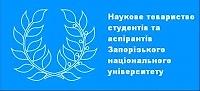 ПРОГРАМАVII університетської науково-практичної конференціїстудентів, аспірантів і молодих учених«МОЛОДА НАУКА-2014»8-10 квітня 2014 рокуЗапоріжжя - 2014ОРГКОМІТЕТ КОНФЕРЕНЦІЇГОЛОВА ОРГКОМІТЕТУФролов М.О. – ректор ЗНУЗАСТУПНИКИ ГОЛОВИГрищак В.З. – проректор з наукової роботиМеняйло В.І. – начальник НДЧЧЛЕНИ ОРГКОМІТЕТУБорисенко О.В. 		фахівець І кат. НДЧ, координатор НТСА ЗНУОспіщева І.В. 	зав. відділу науково-технічної інформації та комерціалізації  НДЧКучерук В.Т. 		голова НТСА ЗНУКоломоєць О.К.	перший заст. голови НТСА ЗНУ, голова НТСА юридичного фак-туБондаренко І.С. 		заст. декана з наукової роботи фак-ту журналістикиСиваш К.О. 		голова НТСА фак-ту журналістикиЛеонтьєва В.В. 		заст. декана з наукової роботи математичного фак-туСубота А.Ю. 		голова НТСА математичного фак-туКопійка В.В. 		заст. декана з наукової роботи біологічного фак-туКириченко В.І. 		заст. голови НТСА біологічного фак-туБагрійчук О.С.  		заст. декана з наукової роботи фізичного фак-туКарпенко Д.Д. 		голова НТСА фізичного фак-туКараулова С.І. 	заст. декана з наукової роботи фак-ту фізичного вихованняВиходцев В. 		голова НТСА фак-ту фізичного вихованняЛиненко А.В. 		заст. декана з наукової роботи економічного фак-туКоробов О.О.  		голова НТСА економічного фак-туЛютіков П.С. 		заст. декана з наукової роботи юридичного фак-туТкалич М.Г. 		заст. декана з наукової роботи фак-ту СПППятник О.Ю. 		голова НТСА фак-ту СППМацегора І.Л. 		заст. декана з наукової роботи філологічного фак-туПолякова А.І. 		голова НТСА філологічного фак-туОлійник О.М. 		заст. декана з наукової роботи фак-ту менеджментуПасенко М.В. 		голова НТСА фак-ту менеджментуГугнін Е.А. 	заст. декана з наукової роботи фак-ту соціології та управлінняСтрук  О.В.		голова НТСА фак-ту соціології та управлінняІгнатуша О.М. 		заст. декана з наукової роботи історичного фак-туСахно О.В. 		голова НТСА історичного фак-туМахачашвілі Р.К. 	заст. декана з наукової роботи фак-ту іноземної філологіїРазумович І.А. 		голова НТСА фак-ту іноземної філологіїЕль Гуессаб Карім 	відповідальний за наукову роботу кафедри філософіїНосик М.О. 	заст. директора Економіко-правничого коледжу з наукової роботиСЕКЦІЙНІ ЗАСІДАННЯСЕКЦІЯ №1ІНОЗЕМНА ФІЛОЛОГІЯВівторок, 8 квітняАуд. 322, ІІ навч. корпус, 12.00Керівники секції: д.ф.н., проф. Махачашвілі Р.К., к.ф.н., доц. Семенчук А.Б.Секретар: Разумович І.А.Алексеєнко А., Мала академія управління бізнесом КРЦМтаШ. Аналіз дискурсу ресторанного бізнесу.Бадло Ю. (ЕПК ЗНУ) Вживання британського та американського сленгу. Їх відмінності. Вплив англійського на сленг молоді ХХІ ст..Дрюченко К. Образ вампіра: класична та авторська інтерпретація ( на матеріалі «Сутінок» С. Маєр).Дубова О. Індивідуально-авторський контекст перекладачів твору Джейн Остін.Зибцева О. Інтерпретація мотивів біографізму в кіноверсії роману «Ніжна ніч» Френсіса Скотта Фіцджеральда.Ковбаса В. Названия кинофильмов как проблема перевода (на материале перевода с английского языка на русский).Кольнобрицька І. (ЕПК ЗНУ) Сталі вирази із назвами солодощів в англійській мові.Кулинич О. Лексикографічне відображення словникового складу Нортумберленського діалекту.Куліченко Т. (ЕПК ЗНУ) Використання ідіом та сленгу в сучасній англійській та українській мові.Лемішко О. Проблема взаємодії тексту та екранізації у сучасній компаративістиці.Міщенко Ю. Особливості формування стратегічної компетенції в середній школі під час навчання учнів іноземної мови.Павлюс І. Характероцентричний портрет у творах  Т. Драйзера.Полгородник Д. Специфіка версифікації «Легенди про Сігурда та Гудрун» Дж. Р. Р. Толкіна.Приткова В. Інновації як  актуалізатори концепту «Військовий конфлікт».Путнінс Я. Заголовок та слоган: функціональний аналіз.Разумович І. Англомовна вербалізація художнього міфознаку у денотатному просторі художнього світу (на матеріалі творчості Дж. Ффорде).Романюк Н. Особливості походження та розвитку концепту «Geordie».Сільчук М. Історія рецепції збірки У. С. Моема «The Causarina Tree».Скороходова А. Особливості діалектного написання в популярній регіональній літературі.Харитонова О. Мала академія управління бізнесом КРЦМтаШ. Глосарій скорочень у сфері інформаційних технологій.СЕКЦІЯ №2ПСИХОЛОГІЯ ТА ПЕДАГОГІКАЗасідання 1ПСИХОЛОГІЯЧетвер, 10 квітняАуд. 222, VIII навч. корпус, 13.00Керівник секції: к.психол..н., доц. Ткалич М.Г.Секретар : к.психол.н, ст. викл. Іщук О.В.Бабенко О. Особливості політичної комунікації.Бажан О. Особливості розвитку психічних процесів у дітей з різними ступенями олігофренії.Бакаленко А. Особливості розвитку тривожності у молодшому шкільному віці.Баланчівадзе Н. Психолого-педагогічний аналіз результатів діагностики за мотивом «Дерево».Бережко Ю. Моніторинг особистісно-професійного розвитку студентів як умова психологічного супроводу навчальної діяльності у ВНЗ.Біла С. Використання соціально-психологічних методів в інклюзивній освіті.Бородаєнко Є. Особливості копінг-стратегій студентів ВНЗ.Горбань А. Дослідження гендерних стереотипів в психології особистості у юнаків та дівчат.Горбачова О. Роль психологічних установок у сприйнятті навколишньої дійсності та поведінці людини.Григор’єва С. Психологічні чинники вибору інтернет-спілкування.Губа А. Стиль керівництва колективом організації та соціально-психологічні напрямки його вдосконалення.Губа К. Вплив соціально-психологічних особливостей особистості на способи вирішення конфліктів.Драганова Ю. Дослідження суїцидальної поведінки співробітників МНС України.Желтова М. Вплив психологічних бар’єрів на прояв творчих здібностей студентів.Жовніренко Ю. Вплив стилю сімейного виховання на розвиток особистості дітей молодшого шкільного віку.Зайченко К. Дослідження впливу рівня фрустрації на схильність до суїцидальної поведінки працівників рятувальних служб.Зінченко Т. Вплив стереотипів зовнішності на життєдіяльність особистості та соціально-психологічні механізми формування стереотипів зовнішності у чоловіків і жінок.Кацович Я. Соціально-психологічні характеристики гендерних груп у ситуаціях міжгрупової взаємодії.Кірєєнкова А. Особливості зв’язку емоційних бар’єрів  і емпатії у підлітків.Кольцова М. Агресія як соціально-психологічний феномен.Косенко В. Соціально-психологічні особливості лідерства в підлітковому віці.Кропельницька А. Психологічні особливості гендерних відмінностей у сприйнятті реклами.Кученко Н. Психологічні особливості професійної мотивації студентів спеціальності психологія. Кучинова Н. Аналіз поняття креативності в контексті професійного мислення.Леонтій А. Образ «Батьківщини» і ціннісній системі політичного дискурсу.Лисоконь В. Вплив стратегій опановування на психологічне здоров’я вчителів.Машиністов О. Теоретичні підходи до вивчення життєвих стратегій у зарубіжній та вітчизняній психології.Мельникова А. Дослідження соціально-психологічного клімату в колективі.Ніколаенко С. Вплив акцентуацій характеру на формування адиктивної поведінки підлітка.Непочатих В. Розвиток волі та довільності в ранньому онтогенезі.Остапюк А. Взаємозв’язок соціально-психологічного клімату і рівня конфліктності у педагогічному колективі.Пальчикова Д. Індивідуально-психологічні особливості особистості як фактор адаптації нового співробітника організації.Парфент’єва О. Дослідження мотиваційної сфери студентів першого та п’ятого курсів.Полякова Д. Важливість гуманістичних підходів викладання на уроках образотворчого мистецтва в початковій та середній школі.Пономарьова К. Проблема психологічного сенсу кризи середнього віку.Попова Ю. Психологічна характеристика передопераційного синдрому у хірургічних хворих.Потапенко Д. Феноменологія любові та її мовна специфіка з точки зору психології.Прелік В. Альтруїзм як показник прояву особистісних рис індивіда.Рожець О. Особливості соціально-психологічної адаптованості особистості в сучасних організаціях.Рубель В. Казкотерапія як метод психологічної корекції страхів у дітей старшого дошкільного віку.Свириденко К. Ставлення старшокласників до грошей як премет психологічного дослідження.Старченкова О. Адаптивність і механізми психологічного захисту у сучасних студентів.Таран Д. Психологічний аналіз формування творчого мислення особистості в освітньому просторі.Таран Н. Психолого-педагогічна характеристика дітей із затримкою психічного розвитку.Терещенко В. Психологічне дослідження типів інтернет-залежності студентської молоді, 2 курсТюленєва А. Гендерні особливості прояву агресивної поведінки в ранньому юнацькому віці.Тюпа К. Вплив рівня самооцінки на пізнавальну активність студентів під час навчальних занять.Харламова Ю. Самосвідомість особистості як психологічний феномен.Чепішко О. Дослідження динаміки суб’єктивної семантики майбутніх вчителів у процесі професійної підготовки.Черкаська В. Психологічний аналіз чинників професійної спрямованості старшокласника.Чикіна Т. Вплив рівня психопатизації та невротизації працівників МНС на ризик виникнення суїциду.Чубар Л. Психологічно-педагогічний аналіз аномального розвитку мови у дітей.Шаферюк Т. Вплив проявів невротизації на соціально-психологічний клімат співробітників МНС.Шутько Д. Рівні та форми самоактуалізації особистості.Щербець Т. Дослідження професійно важливих якостей особистості співробітників МНС, які проявляються в екстремальних умовах праці.Засідання 2ПСИХОЛОГІЯ РОЗВИТКУ В НОРМІ ТА ПАТОЛОГІЇСереда, 9 квітня Ауд. 202, VIII навч. корпус, 13.00Керівник секції: к.психол.н., ст. викл. Малина О.Г.Секретар: Пятник О.Бабенко О. Психологічні умови розвитку креативності і творчості у підлітків.Васільковська К. Психопрофілактика вживання наркотичних речовин у середньому шкільному віці.Канюка О. Дослідження схильності до інтернет-залежності у дітей та підлітків.Марченко О. Психологічні особливості хворих на алкоголізм у стані алкогольного делірію.Мезенець Ю. Психологічні особливості творчого мислення особистості.Мельник А. Особливості психопрофілактики хімічних адикцій у молодшому шкільному та молодшому підлітковому віці.Петрова О. Особливості пізнавальної діяльності розумово відсталих.Тарасенко Д. Вплив соціально-педагогічного клімату на адаптивні процеси молодших школярів.Тимощук С. Психологічні особливості особистості, що схильна до адитивної поведінки.Харламова Ю. Особливості когнітивних процесів хворих на епілепсію.Шаферюк Т. Психологічні особливості емоційної сфери хворих психо-невротичним синдромом.Щербець Т. Особливості когнітивних процесів та інтелектуальної діяльності хворих з інтелектуальною недостатністю легкого ступеня.Засідання 3.PSYCHOLOGY IN ENGLISHВівторок, 8 квітняАуд. 217, VIII навч. корпус, 13.00Керівник секції: к. психол. н, ст. викладач Грандт В.В.Секретар: Пятник О.T. Chykina Perception of gender roles and stereotypes of university students of socio-humanitarian sphere.O. Gamal Gender differences in achievement motivation in workers of electrical industrial enterprise.A. Knyazeva Main manifestations of anxiety in teenage years.D. Korobkova Connection of social-psychological climate in the team and level of neuroticism and psychopatization of employees.R. Krusir Tendency to risk of workers of  DPTS.O. Pyatnuk Gender features of forming types of accentuations in adolescence.K. Safronov Humaneness of employees of the detention facility.Y. Skorbych The features of deviant behavior.N. Stadnichenko Influence of accentuations of character on adaptation of personality in prison conditions. O. Taraduyk The features of stress resistance in employees of penitentiary institutions.Засідання 4.ПЕДАГОГІЧНІ НАУКИЧетвер, 10 квітняАуд. 217, VIII навч. корпус, 14.30Керівник секції: д.психол.н., проф. Шевченко Н.Ф.Секретар: к. пед. наук, доц. Козич І.В.Багрецова Д. Проблеми формування конкурентоспроможності майбутнього дизайнеру інтер’єру.Балковенко К. Особливості готовності педагога до реалізації особистісно-орієнтованого підходу в умовах загальноосвітньої школи.Березіна А. Формування комунікативної компетентності в процесі фахової підготовки майбутнього вихователя дошкільного закладу.Бєлашова І. Класифікація освітніх парадигм.Біла С. Торомський вчитель: сторінками зошитів.Борисенко А. Професійна підготовка майбутніх вчителів засобами інформаційних технологій.Булгакова А. Формування іншомовної комунікативної компетентності студентів немовних вищих навчальних закладів засобами інтерактивних технологій.Гулякова К. Порівняльний аналіз категорії відчуження у філософії та психології.Драганова Ю. Сучасний педагог – новатор Запорізької області.Жлуденко Г. Психолого-педагогічні особливості формування естетичного досвіду молодших школярів.Касаткіна Н. Особливості формування здібностей до прогнозування у процесі професійного навчання.Лабинцева М. Формування інформаційних компетенцій майбутніх математиків засобами дистанційного навчання.Мала М. Особливості формування професійної культури майбутнього керівника організації в умовах магістратури.Маринеску Л. Формування системи естетичних цінностей у студентів спеціальності соціальної педагогіки.Маслова А. Інтеграція ґендерної культури в систему вищої педагогічної освіти.Мусафірова Ю. Формування естетичної культури особистості студентів як педагогічна проблема.Перепадя Л. Формування соціальної активності студентів в умовах навчально-виховного процесу коледжу.Пятник О. Проблеми академічної мобільності серед студентів України.Рак Г. Педагогічна технологія, як основа для формування професійної компетентності фахівця.Редька Д. Особливості організації та функціонування студентського самоврядування у ВНЗ.Різак А. Етапи формування професійної свідомості студентів – майбутніх фахівців.Савченко В. Професійна компетентність майбутнього педагога як актуальна проблема вищої освіти.Синєокий А. Гуманітаризація навчання природничих дисциплін засобами вивчення іноземної мови.Скиданович О. Психологічні аспекти професійної підготовки майбутніх перекладачівСубочева О. Педагогічні умови саморозвитку особистості студента.Ткачук Р. Виховна діяльність у ВНЗ: основні напрями.Хижняк О. Педагогічна підготовка студентів-психологів до роботи з дітьми, що страждають на аутизм.Чепур О. Види адаптації студентів вищої школи.Штукіна А. Вплив науково-дослідної роботи на розвиток креативності студентів.Щека Є. Формування гуманної особистості майбутнього фахівця.Щербань Л. Професійна культура економіста: теоретичні аспекти.Яновська С. Формування міжкультурної компетентності майбутніх вчителів іноземної мови.Засідання 5.СОЦІАЛЬНА ПЕДАГОГІКАСереда, 9 квітня Ауд. 103, VIII навч. корпус, 14.30 Керівник секції: к.пед.н., ст. викл. Соловйова Т.Г.Секретар: Баланчівадзе Н.З.Аблямєтова Л. Діяльність соціального педагога з профілактики підліткового алкоголізму в умовах загальноосвітньої школи.Бадрієва Н. Фактори професійного самовизначення студентів ВНЗ І-ІІ рівнів акредитації.Орешко А. Соціально-педагогічна діагностика рівня сформованості професійної мотивації студентів старшокурсників.Сімонян А. Багатодітна сім’я як об’єкт соціально-педагогічної діяльності.Чубовська Е. Формування відповідного ставлення до здоров’я в учнівської молоді.СЕКЦІЯ №3ЮРИДИЧНІ НАУКИВівторок, 9 квітняАуд. 202, V навч. корпус, 09.35Керівник секції: д.ю.н., професор Коломоєць Т.О.Секретар: Коломоєць О.К.Абрикосов Д. Особливості цивільно-правової відповідальності за договором повітряного перевезення пасажира.Аганіна А. Конституційні засади підготовки, перепідготовки та підвищення кваліфікації кадрів державної служби України.Бадло В. Фінансово-правові аспекти забезпечення державних службовців в Україні: перспективи вдосконалення.Бандровський В. Ядерна політика Леоніда Кравчука.Барліт А. Роль першого президента україни Л.М. Кравчука у державотворчому процесі: історично-ретроспективний аналіз.Бережна І. Забезпечення перекладачем принципу національної мови в адміністративно-деліктному провадженні.Бережний О. Вимоги до професії нотаріуса за законодавством України.Бокша В. Перелік кримінально-правових заборон за чинним КК України, за допомогою яких забезпечується охорона прав споживачів.Бронецький І. Органи адміністративної юрисдикції.Бубель В. Дозвільна система: адміністративно-правовий аспект.Вартанова Г. Поняття органів публічної адміністрації, як складової частини державного апарату.Васько А. Фінансування Служби Безпеки України та служб Північної Америки: порівняльно-правовий аналіз.Віхляєв М. Особливості адміністративно-правового регулювання функціонування громадських об’єднань у  радянський період.Гаврілов Я. Особливості тактики обшуку.Гаджиєва Ш. Ознаки кодексу, як джерела адміністративного права України.Германюк М. Шляхи вдосконалення доктринального дослідження та законодавчого регулювання принципів державної служби.Губський М. (ЕПК ЗНУ) Страхування цивільної відповідальності у медичній діяльності.Гургуц К. Зарубіжний досвід сприяння розвитку громадянського суспільства.Дяченко Ю. Позовна давність як гарантія захисту прав та інтересів осіб за законодавством України.Єгорова В. Особливості розслідування злочинів у справах про злочини, пов'язані з отриманням банківського кредиту.Жук О. Психологічні основи тактики допиту жінок, постраждалих від насильницьких злочинів.Жуков М. Юридичні фільми, як інструмент формування правової культури юристів.Замуруєва А. Послуга стільникового зв`язку як об`єкт публічного адміністрування.Зозуль І. Презумпція розумності строку розгляду справи в адміністративному судочинстві.Ісаков В. Десять Заповідей і їх роль в історії права.Калниш Д. Суб'єкт відповідальності за одержання неправомірної вигоди.Кальонов О. Геополітична реальність України у 1991 ‒ 1994 рр. перспективи майбутнього розвитку.Кеберник Г. Мета і завдання наукової експертизи в адміністративно-юрисдикційних провадженнях.Киян Є. Свідок, як учасник провадження у справах про адміністративні правопорушення.Козакул Л. Кримінальна відповідальність за організацію працівниками правоохоронних органів «даху» для комерційних організацій приватного сектору.Коломоєць О. Розуміння держави і права у публікаціях  Л. Кравчука.Кошевий А. Медіація як один із способів альтернативного вирішення господарських спорів.Кравченко І. Еволюція інституту голови держави в незалежній Україні.Краснокутська О. Тактичні помилки, які виникають під час допиту жінок: шляхи їх подолання.Кулькова О. Основні принципи законодавчого процесу: загальнотеоретичний аналіз доктринальних досліджень.Лепська А. Специфіка особистих немайнових прав автора твору образотворчого мистецтва.Лисенко Н. Кримінально-правовий аналіз ст. 364 Кримінального кодексу України.Літвінова В. Психологічні особливості вивчення особи потерпілого при розслідуванні злочинів у сфері статевих стосунків.Лоцман М. (ЕПК ЗНУ) Законопроекти про зброю. Дозвіл на вільне користування вогнепальною зброєю: всі за та протиЛютіков П. Класифікація суб’єктивних прав та обов’язків як складових адміністративно-правового статусу юридичної особи.Мартинюк А. Конфіскація в адміністративно-деліктному праві.Миргородський Є. Вплив іноземного капіталу на банківську систему України.Найдьон Я. Примусове видворення як особливість адміністративної відповідальності іноземців та осіб без громадянства.Нестеренко А. Допит неповнолітньої потерпілої при розслідуванні зґвалтування.Нетеса К. Місце та роль допоміжних транспортних договорів у сучасному цивільному праві України.Нікітін П. Поняття і основні ознаки судової гірничотехнічної експертизи.Овчаренко К. (ЕПК ЗНУ) Проблема правового статусу біпатридів в Україні.Онищенко Р. Досудове врегулювання господарських спорів в Україні: інформаційно-правовий аспект.Паливода В. Система комітетів Верховної Ради України: аналіз їх діяльності.Панкеєва О. Аналіз особливостей американської моделі судового конституційного контролю.Панкратова К. Порівняльна характеристика договорів доручення і комісії: правовий аспект.Петренко Є. Органи сучасної української держави.Попова О. Місце прокуратури в механізмі української держави.Пустовойтова К. Психологічні основи та тактика проведення одночасного допиту декількох осіб.Руфуллаєва Л. Поняття та мета слідчого експеременту: аналіз наукової думки.Рохмістрова Ю. Процес застосування заходів досудового врегулювання спорів в господарському процесі.Саловарова Т. Тимчасове вилучення посвідчення водія, як захід забезпечення провадження у справах про адмністративне правопорушення.Самусєва Я. Прокурор в господарському процесі: загальна характеристика.Сапальов О. Система органів публічного адміністрування які здійснюють адміністрування у сфері земельно-правових відносин.Сердюк М. Підстави інкримінування вимагання неправомірної вигоди.Сирунян В. Поняття та ознаки адміністративної відповідальності: загальна характеристика.Соловей А. Обмеження права особи на свободу пересування за законодавством України.Степанченко Д. Госпіталізація особи до психіатричного закладу в примусовому порядку: механізм реалізації.Степашко А. Підстави кваліфікації одержання неправомірної вигоди та зловживання владою або службовими повноваженнями за сукупністю.Стешенко А. Звільнення від адміністративної відповідальності за законодавством України.Сторчак А. Правове регулювання процедури укладення мирової угоди в справах про банкрутство: аналіз нормативно-правових актів.Тимчук В. Відмінність неправомірної вигоди від законної винагороди та суми незаконного збагачення.Ткаченко О. Судові витрати в адміністративному судочинстві: аналіз чинного законодавства, перспективи вдосконалення.Троцько М. Правове регулювання охорони праці.Фесенко О. Особливості тактики огляду місця події під час розслідування хуліганства.Фесик А. Криміналістична експертиза, її види і роль у розкритті злочинів.Хупавченко Н. Механізм захисту конституційних прав людини в кримінальному провадженні.Чернова Ю. Види адміністративних процедур в адміністративно-правовій доктрині.Черепанова А. Порядок оскарження постанови про адміністративне правопорушення.Шарая А. Принципи адміністративного права як центральна категорія відповідної галузі права.Шелепа А. Вклад Леоніда Кравчука у становлення та розвиток української державності.Шепель К. Правові основи реклами тютюнових виробів в Україні.Шумейко І. Виконання об’єктивної сторони злочину, передбаченого статтею 368 КК України крізь призму практики Верховного Суду України.Щемелініна Ю. Заходи виховного впливу, що застосовується до неповнолітніх за адміністративне правопорушення.Щербина К. Збір інформації про особу, що скоїла злочин, у процесі слідчого огляду.СЕКЦІЯ №4ФІЗИЧНІ НАУКИЗасідання 1ПРИКЛАДНА ФІЗИКАСереда, 9 квітняАуд. 46, І навч. корпус, 9.35Керівник секції: д.т.н., проф. Міщенко В.Г.Секретар: Приходько О.С.Алімов В. Розрахунки моделі формування емісійного центру з тугоплавких в умовах вакуумно-дугового осадження.Гвоздецький М. Формування структурного шару поверхневих шарів сталі 05Х3М2НФБч при ХТО на вторинну твердість.Горовий С. Ідентифікація δ-фериту і α'-мартенситу за точками Кюрі в хромонікелевих сталях типу 18-8.Кірпенко К. Моделювання LCVD-процесу з урахуванням властивостей матеріалу та параметрів лазерного випромінювання.Ошур А. (ЕПК ЗНУ) Використання СВС на Місяці.Редько Є. Поведінка корозійностійкої сталі 08Х18Н10Т в агресивному середовищі після деформації вигинанням.Свістєльнік В. (ЕПК ЗНУ) «Лінза зі змінюючою фокусною відстанню».Засідання 2ФІЗИКА МЕТАЛІВСереда, 9 квітняАуд. 10, І навч. корпус, 14.30Керівник секції: д.ф.-м.н., проф. Гіржон В.В.Секретар: Ковальова В.М.Блискавка О. Структура поверхневих шарів алюмінію після лазерного легування порошками нікелю та кобальту.Замула Л. Вплив лазерної обробки на структуру поверхневих шарів титанових сплавів.Ковальова В. Вплив низькотемпературного циклування на мікротвердість лазернолегованої поверхні технічного алюмінію.Конотопець К. Структура сплаву ВТ25У після високотемпературної гвинтової екструзії.Литвиненко Н. Лазерна обробка субмікрокристалічних титанових сплавів після екструзії.Фурса В. Структура поверхневих шарів силумінів після лазерного легування нікелем та кобальтом.Засідання 3.ФІЗИКА НАПІВПРОВІДНИКІВЧетвер, 10 квітняАуд. 53, І навч. корпус, 12.55Керівник секції: к.ф.-м.н., доц. Яновський О.С.Секретар: Ананьїна О.Ю.Овчарова А. Квантово-хімічне моделювання фторографену.Симоненко О. Дослідження структури та електронних властивостей оксиду графену.Скрипник М. Використання зустрічно з’єднаних діодів у якості частотозадаючих елементів генераторів.Чуча Ю. Механізм формування вольтфарадної характеристики зустрічно з’єднаних діодів з витоками.СЕКЦІЯ № 5ЖУРНАЛІСТИКАЗасідання 1.ЖУРНАЛІСТИКАСереда, 9 квітняАуд. 241, ІІ навч. корпус, 13.00Керівник секції: к.пед.н., доц. Костюк В.В.Секретар: Безотосна Ю.В.Абліцова Г. Жанрове наповнення регіонального сайту «Z-CITY».Абрамов Д. Жанрові особливості висвітлення соціальної тематики газеті «УЛИЦА ЗАРЕЧНАЯ».Андрєєв К. Філософія конфлікту ментального дискурсу українців та еротичної культури шоу «ХОЛОСТЯК».Андрєєва Д. Застосування мультимедійних засобів в онлайн-виданні «INSIDER».Анісімова А. Журналістська робота за кадром у підготовці телевізійних новин.Аракелян М. Особливості використання графіка на сторінках журналу «УКРАЇНСЬКИЙ ТИЖДЕНЬ».Беспалько А. Арт-журналістика в системі комунікаційного простору.Бистрицька В. Інтернет як додаткова платформа проведення інтерв’ю для журналіста.Брензей Я. Висвітлення громадських протестів в Україні к. 2013 – поч. 2014 рр. телевізійними службами інформагентств REUTERS та ASSOCIATED PRESS.Букіна І. Вплив телевізійного контенту на процес соціалізації дитини.Вавілова К. Адаптація зарубіжних форматорів на українському телебаченні в соціокультурному вимірі.Галич М. Мовленнєва компетенція радіожурналістів (на прикладі радіо «Kiss FM»).Гамалінська А. Розважальна функція українського радіомовлення.Григора Д. Мультимедійність як засіб увиразнення інтернет-рецензій.Давиденко С. Бліц-опитування як джерело інформації на телебаченні (на прикладі молодіжних програм ЗОДТРК «Запоріжжя» «На перехресті думок» та студентської студії «ЮНІВЕРС-ТБ» «ZP-LIFE»).Дмитрієва В. Особливості діяльності традиційних та новітніх ЗМІ у процесі формування правової культури громадян.Доценко М. Командна робота на радіо: позитивні та негативні аспекти.Дроздовська О. Функціонально-жанрові особливості науково-просвітницької телепрограми ЗОДТРК «Хочу все знати».Журба К. Використання методу маски як нетрадиційного способу одержання інформації журналістами запорізьких періодичних видань.Іванченко О. Історико-документальні програми крізь загальнонаціональну призму,Коваленко І. Типологія сучасних інтерв’ю (на прикладі матеріалів інтернет-видання «Українська правда»).Корнієнко О. Складові творчого портрету журналіста.Кривко О. Стилістичні помилки у регіональних ЗМІ (на прикладі видання «Запорізька Правда»).Кучер А. Соціальні мережі та колапс приватності сучасної людини.Леонтій Є. Форми подачі матеріалів у газеті «Український тижневик» («THE UKRAINIAN WEEKLY»).Лєдова Х. Інформаційна війна Росії проти України.Лихацька Н. Технологія «СПІНДОКТОР»: теоретичний аспект.Маловік Є. Індивідуальність журналіста як інструмент формування об’єктивної картини світу в телерепортажі.Мільчева К. Трансформація жанру «Портретний нарис» на українському телебаченні.Міщенко С. Особливості гонзо-журналістики.Московченко М. Розширення мультимедійності новинних сюжетів на запорізьких телеканалах (комп’ютерно-графічні засоби).Нестеренко А. Авторський інтерактив як метод дослідження аудиторії радіостанції.Обухова В. Явище телевізійного журналу на сучасному українському телебаченні.Очерет В. Спортивна журналістика в українському мас-медійному просторі.Панасенко А. Новини на радіо «ЗАПОРІЖЖЯ ФМ»: жанрово-тематичні особливості.Петрушевська В. Теоретичні засади жанрових різновидів інтерв’ю.Пикін Д. Офіційні та неофіційні сайти вищих навчальних закладів України.Самусь А. Жанри та типологія неформальної журналістики.Сєчіна К. Рецепція Т.Шевченка в публіцистиці Дмитра Донцова.Сиваш К. Особливості суспільно-політичного ток-шоу на регіональному телеканалі.Сінєгіна А. Трансформація інформаційних жанрів у регіональному виданні «РЕПОРТЕР» м. Нікополь.Ставицька А. Блог як поліфункціональне явище.Стрельцова М. Висвітлення образу Т.Г.Шевченка у журналістських матеріалах на сторінках газети «ДЕНЬ» та «УКРАЇНА INCOGNITA».Тетенич О. Особливості телевізійної верстки новинних випусків на всеукраїнських телеканалах.Тімко К. Жанрово-тематичний контент спортивного дискурсу в контексті сучасного етапу розвитку української журналістики.Устименко Н. Регіонального телебачення Дніпропетровська: специфіка функціонування.Черевань А. Специфіка мовного аспекту закадрового тексту.Чівільова Я. Висвітлення соціальної тематики на сторінках газети «ИНДУСТРИАЛЬНОЕ ЗАПОРОЖЬЕ» та ІНТЕРНЕТ-ПОРТАЛІ «ПОРОГИ».Щербина К. Невербальні засоби комунікації як спосіб виявлення брехні.Якименко О. Постать Джекі Остлі у спортивній журналістиці.Засідання 2.РЕКЛАМА ТА ЗВ’ЯЗКИ З ГРОМАДСЬКІСТЮСереда, 9 квітняАуд. 241, ІІ навч. корпус, 13.00Керівник секції: д.філол.н., проф. Семенець О.О.Секретар: Пихтєєва Л.М.Аршиннікова Н. Специфіка створення дитячих брендів.Барановська Г. Вплив реклами на ставлення до бренду.Зубова Т. Друкована реклама як форма просування і позиціонування товарів.Керімов Р. Позиціонування рекламного агентства засобами реклами та PR  на регіональному ринку.Крупеня А. Фірмовий стиль як засіб іміджевої комунікації.Кушнір В. Складники системи маркетингових комунікацій в системі вищих навчальних закладів.Лобань К. PRODUCT PLACEMENT: особливості та напрями використання.Мусін П. Український шоу-бізнес: міфологічний аспект рекламних комунікацій.Плахотнік О. Специфіка діяльності міжнародних рекламних кампаній.Причиненко А. Специфіка, проблеми й перспективи розвитку іміджевої банківської реклами в Україні.Просвіркіна А. Теоретичні засади сучасних рекламних стратегій.Стащук І. (аспірант Інституту журналістики Київського національного університету імені Т.Шевченка) Аксіологічний потенціал комерційної реклами.Тимощук В. Сезонні рекламні акції та їх специфіка.Фадєєва А. Сучасний стан інтернет-копірайтингу та його можливості.Федотова М. Таргетинг у регіональній друкованій рекламі: можливості нестандартних рекламоносіїв.Ящук А. Локальні бренди в сьогоденні: тенденції розвитку.Засідання 3.ВИДАВНИЧА СПРАВА ТА РЕДАГУВАННЯСереда, 9 квітняАуд. 241, ІІ навч. корпус, 13.00Керівник секції: к.філол.н., доц. Романюк Н.В.Секретар: Бірюкова О.Ботнарева М. Способи ілюстрування матеріалів у газетах та інтернет-виданнях.Борисенко А. Графіка як основний елемент художнього оформлення дитячого журналу «КРИТЛАТІ».Гула Т. Структура сучасних дитячих енциклопедичних видань.Данекіна Ю. Графічне оформлення шкільних підручників.Кононенко Д. (ЕПК ЗНУ) «Параметри інформативності текстів інтернет-видання «LOOK AT ME».Краснова О. Художньо-технічне оформлення газети УЕС «СВОБОДА».Малярова І. Тематичний контент газети «УКРАЇНСЬКИЙ ТИЖНЕВИК» («THE UKRAINIAN WEEKLY»).Мелінчук Я. Інфографіка як ефективний засіб візуалізації інформації в газетах «ВЕСТИ» та «СЕГОДНЯ».Микитів О. Інфографіка систематизації навчального матеріалу у шкільних підручниках.Мошківська Т. Змістове наповнення дитячої літератури для наймолодших.Павленко Т. Дизайн першої сторінки газети «МИГ».Попова Анастасія (ЕПК ЗНУ) «Спроби евфемізації в сучасній українській пресі».Сідлярова К. Етнічні елементи у шрифтовому дизайні дитячої літератури «ВИДАВНИЦТВА СТАРОГО ЛЕВА».Ткачук Р. Зображення на сторінках рекламного журналу «GQ».Філь О. Архітектонічні елементи оформлення першої сторінки газети «СВОБОДА».Цуканова О. Особливості художнього оформлення дитячої енциклопедії.Щербина К. (ЕПК ЗНУ) «Ямарки та виставки як спосіб промоції книжкової продукції».СЕКЦІЯ №6ІСТОРИЧНІ НАУКИЗасідання 1.ВСЕСВІТНЯ ІСТОРІЯСереда, 9 квітняАуд. 304, V навч. корпус, 12.55Керівник секції: к.і.н., доц. Давлєтов О.Р.Секретар: асистент Шимкевич К.О.Андрух С., к.і.н., доц. Проблеми військово-політичних союзів у Нижньому Подунав’ї у другій половині ІV ст. до н.е.Барановська Ю. Становлення німецького портретного жанру: інтерпретація Ганса Гольбейна молодшого.Білоножко С., к.і.н., доц. Сучасний стан шкільних підручників щодо вивчення всесвітньої історії в Україні.Булигіна К. Реформатори і реформація: історико-антропологічна характеристика.Вар’ян О. Дозвілля в структурі поглядів на формування громадянина у Давній Греції.Давлєтов О., к.і.н., доц. Вплив Версальського миру та Веймарської Конституції 1910 р. на ґенезу партійно-політичного механізму Німеччини у 1919–1933 рр..Єльников М., к.і.н., доц. Викладання лекцій з історії арабських революцій на 2 курсі спеціальності «Країнознавство».Ємельянова К. Особливості фотопортрету Джулії Камерон: творчість аматора чи приклад наслідування.Жовтоног С. Ідея польсько-московської династичної унії у дипломатії східноєвропейських держав кінця XVI– початку XVII ст..Звєрєва Ю. (ЕПК ЗНУ) Проблема дотримання законності в період «революційних зламів» на прикладі радянської історії.Звягіна О. Польща і Ватикан: особливості відносин у першій половині XVI ст.Корнієнко Н. Візити президентів США до України у роки незалежності.Корочанська А. Пан’європейський рух та спроба створення європейської партії у 1932–1933 рр..Кулик Є. Економіка Греції напередодні і після вступу до ЄЕС (1960–1980-ті рр.): порівняльний аналіз.Некрасова В. Зарубіжні науково-дослідницькі центри та групи з історії «Холодної війни».Носик М. (викладач ЕПК ЗНУ) Історіософське підгрунття пізнання історичного процесу: сучасний вимір.Обрезан О. Зміна соціального статусу та ролі жінки у Республіці Корея та КНДР.Салахан С. Фінляндизація як засіб врегулювання радянсько-фінських відносин у 40-х рр. ХХ ст..Сєліна А. (ЕПК ЗНУ) Ремінісцентність історії. Історичні паралелі.Скоріченко К. (ЕПК ЗНУ) Знищення ветеранів Другої світової війни в умовах табору «Валаам»: сучасний погляд.Стрельцова В. Основні етапи суфражистського руху в США.Цибульський А. (ЕПК ЗНУ) Країни Центральної та Південно-Східної Європи у орбіті впливів СРСР (1945−1951 рр.): окупаційний режим чи зона радянської співдружності.Черкасов С., к.і.н., ст. викл. Ментальний конструкт «Центрально-Східна Європа» та основні підходи до його історіографічної інтерпретації.Швець О. (ЕПК ЗНУ) «Парадокси історії новітньої доби».Шимкевич К. Протестні настрої населення як чинник суспільних перетворень під час розпаду Югославської Федерації (перша половина 
1990-х рр.).Засідання 2.МІЖНАРОДНІ ВІДНОСИНИСереда, 9 квітняАуд. 326, V навч. корпус, 12.55Керівник секції: к.і.н., доц. Маклюк О.М.Секретар: к.і.н., доц. Коваленко Л.В.Бартиш Р. До питання щодо укладення угоди про асоціацію з ЄС – наслідки для України.Блажко Н. Проект «Єврабія»: чи судилося його втілити в життя?Борзенкова А. Політика міжнародного співтовариства щодо врегулювання міжетнічного конфлікту в Боснії та Герцеговині (1992–1995 рр.).Брагіна Б. Взаємозв’язок державних та місцевих органів влади у Федеративній Республіці Німеччині.Брильова А. Особливості співпраці США та Бразилії в умовах трансформації геоекономічних інтересів.Гаджиєва Е. Політика адміністрації Білла Клінтона щодо війни в Боснії та Герцоговині (1993–1997 рр.).Герасимова А. Країни СНД як новий вектор зовнішньої політики Венесуели на сучасному етапі.Глінка В. Середземноморський союз у зовнішній політиці Франції 2007–2013 рр. Glinka V. Union for the Mediterrannean in the Foreign Policy of France 2007–2013.Дьомочка Г. Вплив світової фінансової кризи 2007–2008 рр. на роль БРІКС у світовій системі.Казакова О., к.і.н., доц. Сепаратизм в Іспанії на сучасному стані.Клімов М. Законодавче забезпечення канадсько-української співпраці у сфері культури (1991–2013 рр.).Коваленко Л., к.і.н., доц. Об’єднання Німеччини 1989–1990 рр. в світлі карикатур.Ковальчук Д. Польський підхід до реалізації східної політики ЄС.Колеснікова К. Огляд нелегальної міграції в Україні та Мексиці в 2008–2013 рр..Кочина А. Еволюція взаємовідносин Франції з Північноатлантичним альянсом.Кряквіна О. Наслідки турецької імміграції для ФРН та Турецької Республіки.Kryakvina L. Consequences of the Turkish immigration for the FRG and Turkish Republic.Маклюк О., к.і.н., доц. Політика пам’яті та особливості її впровадження в країнах Західної Європи наприкінці ХХ – початку ХХІ ст..Немтинова М. «Баскське питання» на сучасному етапі розвитку Іспанії.Ніколішина О. Євроінтеграційні уроки Польщі для України.Nikolishyna H. Polish Eurointegrative Lessons for Ukraine.Омельченко А., к.і.н., доц. Політика великих держав на Африканському континенті: загальний огляд.Omelchenko A. Policy of Great Countries on the African Continent:General Review.Рибак Б. Позиці Польщі щодо проекту Конституції ЄС.Рихлова В. Ставлення Болгарії до вступу Туреччини в Європейський Союз.Rychlova V. Bulgaria’s Position on the Turkish Joining the European Union.Чиж В. Іспанія на шляху до вирішення проблеми баскського націоналізму: здобутки та прорахунки.Засідання 3.ДАВНЯ ТА НОВА ІСТОРІЯ УКРАЇНИВівторок, 8 квітняАуд.326, V навч. корпус, 12.55; ауд.325, 14.30.Керівник секції: д.і.н., проф. Лях С.Р.Секретар: к.і.н, доц. Шугальова І.М.Балухтіна О. Пожертви на користь церков Південної України (друга половина XIX ст. – 1914 р.).Бєліков О. Культові споруди міста Олександрівська (Запоріжжя) (кінець ХVІІІ ст. – 1920-і рр. ХХ ст.).Гвоздик В., к.і.н., доц. Військовополонені країн Четвертного блоку на теренах України в роки Першої світової війни.Ганзуленко В. Католики міста Олександрівська (Запоріжжя) (ХІХ – перша третина ХХ ст.).Гретченко А. Постать «амазонок» в мистецтві.Грузова Т. Історія вивчення козацьких некрополів на Півдні України.Ігнатуша О., д.і.н., проф. Знакові постаті українського автокефального руху (1917 р.).Кравець Д. Духовенство парафіяльних церков м. Олександрівська початку ХХ ст..Кривко І., к.і.н., доц. Мавки та русалки в уявленнях українців.Лях С., д.і.н., проф. Категорія міфу в історіографічних інтерпретаціях щодо давньої та нової історії України.Нестеров Д. Перші військові сутички збройних сил Директорії з білогвардійцями (листопад 1918 – січень 1919 рр.): ґенеза українсько-білогвардійського конфлікту.Носач М. Місце Н. Кобринської у жіночому русі Галичини наприкінці ХІХ ст.Стовба Д. Українське суспільство у ставленні до християнської релігії за часів Центральної Ради.Терно С., к.п.н., доц. Навчання критичного мислення: проблеми та перспективи.Турченко Г., д.і.н., проф. Кримськотатарський національний рух у 1918 р..Федотова І. Позиція баптистських громад Наддніпрянської України щодо виконання військової повинності під час Першої світової війни.Шугальова І., к.і.н., доц. Домові церкви навчальних закладів Олександрівська початку ХХ ст.Засідання 4.НОВІТНЯ ІСТОРІЯ УКРАЇНИ: 20–ті рр. ХХ – ХХІ ст.Середа, 9 квітняАуд. 321, V навч. корпус, 12.55Керівник секції: к.і.н., доц. Гвоздик В.С.Секретар:  к.і.н, ст. викл. Штейнле О.Ф. Бондаренко Т. Реалізація ідеї соцміста під час будівництва Великого Запоріжжя (20–30-ті рр. ХХ ст.).Буренков В. Штрихи до політичного портрету Михайла Миколайовича Всеволожського.Вагін О. Українське студентство в еміграції на території європейських країн (1918–1939 рр.).Величко Я., Розкаряка В. (ЕПК ЗНУ) «Молодіжний рух в Україні як форма вияву соціальної активності молодого покоління (кінець ХХ − початок ХХІ ст.)».Грушева Т., к.і.н., доц. Сучасне українське православ’я та язичництво: компроміс чи антагонізм.Гужева І. Політика формування здорового способу життя молоді в Україні.Демченко В. Науково-дослідницька діяльність Київської Православної Богословської Академії (1992–2014 рр.).Зарецький М. Італійська армія на Східному фронті (1941–1943 рр.).Ігнатуша Г. Подвижницька діяльність Олександра Воронина (1926–2013 рр.).Каганов Ю., к.і.н., доц. Радянські свята та обряди у контексті ідеологічної політики в Україні другої половини ХХ ст..Кайдаш М. (ЕПК ЗНУ) «Галицька «руїна»: соціально-економічне становище Східної Галичини (1914−1915 рр.)».Кононенко А. Російська ідентичність в Україні: мовний аспект.Лещенко О. Хід антиріздвяних та антипасхальних кампаній на території УРСР у 20–30-х рр. XX ст..Лихолай О. Будівництво «соцмістечка» м. Запоріжжя в другій половині 1920–1930-х рр..Макарська А. Громадська думка щодо нищення владою монастирів в УСРР у 20–30-ті рр. XX ст..Савчук Т., к.і.н., доц. Православний священик на «громадянській» роботі: 1930-ті рр..Сагаченко І. Початок біографії Леоніда Брежнєва: офіційна та альтернативна версії.Сало Ю. Анархістський рух в Україні кінця 80 – початку 90-х рр. ХХ ст..Сапронов О. Спілка войовничих безвірників України та її діяльність на Запоріжжі (20–30-ті рр. ХХ ст.).Сахно О. Зародження радянської політичної цензури крізь призму українського кіномистецтва (20–30-ті рр. ХХ ст.).Торба Д. Формування та розвиток жіночих відділів у Радянському Союзі у 20-х – на початку 30-х рр. ХХ ст..Цибульська Ю. Науково-педагогічна діяльність архієпископа Ігоря (Ісіченка).Швець К. Розвиток освіти як чинник професійної реалізації радянських жінок у 60–80-х рр. ХХ ст..Шнуров Д. Українсько-японське співробітництво в питанні подолання наслідків Чорнобильської аварії.Штейнле О., к.і.н., ст. викл. Неформальні групи в керівництві СРСР у 2-й половині 50-х – 1970 рр..Шурига Д. (ЕПК ЗНУ) «Місце «жіночого питання» у радянській цивілізації (на прикладі Української РСР)».Засідання 5ДЖЕРЕЛОЗНАВСТВО, ІСТОРІОГРАФІЯ ТАСПЕЦІАЛЬНІ ІСТОРИЧНІ ДИСЦИПЛІНИВівторок, 8 квітняАуд. 309, V навч. корпус, 12.55Керівник секції: к.і.н., доц. Білівненко С.М.Секретар: Сімшаг А.О.Білівненко С., к.і.н., доц. Повсякдення на фронтирі (українські селяни Степової України кінця ХVІІІ ст.).Буренков В. Оцінка народного руху в Росії під проводом І.І. Болотнікова (1606–1607 рр.) в радянській і російській історіографії.Винарчук В., к.і.н., доц. Концепція фронтиру в українській історіографії.Головко Ю., к.і.н., доц. Епістолярія початку ХІХ ст. як джерело з історії Південної України.Даценко Т. Запорізьке окружне архівне управління: формування та діяльність.Зеленяк О. Образ Нестора Махна в радянській художній літературі (на прикладі повісті П. Бляхіна «Червоні дияволята»).Князьков Ю., к.і.н., доц. Перейменування вулиць міста Запоріжжя за часів окупації (1941–1943 рр.).Козакова О. Українське циганознавство: сучасний стан та основні напрямки (1991–2013 рр.).Ликова В., к.і.н. Дослідження з історії державних селян Царства Польського у польській історіографії.Мільчев В., д.і.н., проф. Реалії крос культурних комунікацій у болгарському селі Таврії у першій третині ХХ ст..Молдавський Р., к.і.н., доц. Образи насильства часів Другої світової війни в усних наративах селян Південної України.Немтинова М. Плакати доби громадянської війни в Іспанії (1936–1939 рр.).Савченко І., к.і.н., доц. Розвиток державних органів влади Таврійської губернії в першій чверті ХІХ ст..Сімшаг А. Характеристика поняття «фемінізм» в науковій літературі.Скрипка О. Постать М.С. Горбачова в радянському політичному анекдоті.Чорна І. Повсякдення козаків: за речовими джерелами Музею історії запорозького козацтва Національного заповідника "Хортиця".Шаповал Я. Сімейна обрядовість селян Півдня України другої половини ХХ ст. за матеріалами експедицій Запорізького наукового товариства ім. Я. Новицького.СЕКЦІЯ №7ФІЗИЧНЕ ВИХОВАННЯЗасідання 1АКТУАЛЬНІ АСПЕКТИ ОЛІМПІЙСЬКОГО,ПРОФЕСІЙНОГО СПОРТУ ТА МЕДИКО-БІОЛОГІЧНІПРОБЛЕМИ ФІЗИЧНОЇ КУЛЬТУРИ ТА СПОРТУВівторок, 8 квітняАуд. 203, спорт. комплекс ЗНУ, 14.30Керівник секції: д.пед.н., доц. Клопов Р.В., к. мед. н., доц. Гостіщев В.М.Секретар: Сидоренко О.Аванесова Ю. Інноваційні технології у сучасній підготовці юних тенісистів.Акініна М. Особливості фізичної підготовленості спортсменів у художній гімнастиці.Бойченко К. Оцінка фізичної підготовленості спортсменів за допомогою комп'ютерної програми.Борисенко М. Використання рухливих ігор на воді при заняттях з дітьми на етапі початкової підготовки. Валуєва О. Основне поняття циркового мистецтва.Воєвода О. Місце і значення легкої атлетики у системі фізичного виховання.Гелдаш А. Розвиток спеціальних фізичних якостей у гребців юнацького віку у підготовчому періоді.Голубенко А. Вплив екдистерону на антиоксидантну систему організму спортсменів під час виконання систематичних фізичних навантажень високої інтенсивності.Гордієнко А. Визначення мотивації занять оздоровчим фітнесом. Давиденко Д. Історія виникнення і розвитку футболу в Україні.Динчев С. Особливості тренувального процесу з метання списа у підготовчому періоді.Дорошенко В. Необхідність спортивного відбору до груп початкової підготовки з плавання.Дудрова А. Соціальна програма розвитку шахів.Жукова І. Оптимізація фізичної підготовки волейболісток на спеціалізованому базовому етапі.Заєць А. Методика підбору спеціальних вправ для занять з юними футболістами.Іващенко К. Ефективність комплексної програми розвитку швидкісно-силових якостей для юних веслувальниць.Кикоть В. Історія та розвиток великого тенісу.Коломийчук В. Спортивні бальні танці в системі фізичного виховання.Кравченко І. Аналіз основних компонентів техніки гри в боулінг.Леонов С. Дослідження розвитку силових якостей у боксерів муай тай 16-17 років.Маляр С. Баскетбол как средство физического развития и воспитания молодежи.Матиско О. Методика навчання юних футболістів у ігровому амплуа «атака».Олійник М. Функциональная подготовленность волейболистов в подготовительном периоде с использованием восстановительных средств.Осетинська Є. Особливості змін рівня фізичного здоров'я студенток ЗНУ.Подрiз К. Особливості технiки бiгу на короткi дистанцii.Рустемов Р. Развития специальной выносливости у юных борцов вольного стиля.Сидоренко О. Інноваційний метод контролю анаеробної працездатності футболістів.Сілявіна К. Методика розвитку гнучкості у дівчаток 6-7 років у спортивній гімнастиці.Засідання 2.АКТУАЛЬНІ АСПЕКТИ РОЗВИТКУ ФІЗИЧНОГО ВИХОВАННЯСереда, 9 квітняАуд. 206, IV навч. корпус, 14.30Керівник секції: к.б.н., доц. Чиженок Т.М.Секретар:  Парій С.Б.1.	Баранник Л., Іващенко А., Міщенко П. Використання рухливих ігор на воді при заняттях з дітьми на етапі початкової підготовки.2.	Богма Є. Особливості чинників впливу на розвиток фізичних якостей у дітей старшого шкільного віку.3.	Бичик В. Розвиток фізичних якостей у першокласників засобами спортивно-ігрової спрямованості на уроках фізичної культури.4.	Бондар О. Особливості фізичного розвитку та фізичного стану учнів препубертатного віку.5.	Вінник С. Аналіз показників фізичної роботоздатності дітей різного шкільного віку.6.	Вовк А. Організація уроків фізичної культури тренувальної спрямованості в молодших класах.7.	Гаврюшов О. Фізична підготовка в групах спортивно-педагогічного вдосконалення зі спортивного туризму.8.	Гайдрих С. Обґрунтування використання силових вправ різної спрямованості на розвиток м’язової сили підлітків.9.	Голобородько А. Дослідження фізичної підготовленості дітей молодшого шкільного віку запорізької області.10.	 Губчик В. Діагностика розвитку силових здібностей різних м’язових груп у хлопчиків від 11 до 14 років.11.	Гузь В. Значення рухливих ігор при розвитку швидкості у дітей дошкільного віку.12.	Гунько Т. Дослідження особливостей спеціальної фізичної підготовки скелелазів, які спеціалізуються в лазанні на важкість.13.	Довгалюк Г. Дослідження ефективності занять фітнесом за оцінкою функціональних показників дівчат віком 10-12 років.14.	Довгалюк Г. Розвиток пізнавальної діяльності глухих підлітків у процесі навчання плаванню.15.	Дорошенко В. Організація та проведення спортивного свята в ЗНРЦ «Джерело».16.	Жукова І. Педагогічна практика в процесі професійної підготовки майбутніх учителів фізичної культури.17.	Загородній Д., Мотуз А. Особливості психічного розвитку дітей та підлітків з вадами слуху.18.	Захожий О. Дослідження особливостей розвитку швидкісно-силової підготовки в українському рукопаші «спас».19.	Здорик А. Визначення для учнів 5-го класу кількості повторень навчальних нормативів шкільної програми з фізичної культури.20.	Калниш Д. Проблеми зору та спорт.21.	Карякін П. Розвиток українського рукопашу «Спас» в сільських районах.22.	Кіясь А. Методика навчання техніки і тактики походів.23.	Конох А. Формування спортивної майстерності у пауерліфтерів-студентів на початковому етапі.24.	Контурак Д. Влив вправ статичного характеру на фізичну підготовленість школярів 5-7 класів.25.	Кунінець О. Етіологія втрати слуху дітьми які займаються оздоровчим туризмом.26.	Кущинська О. Фізкультурні заходи у вечірній час.27.	Лук’яненко М. Динаміка функціонального стану дихальної системи юнаків протягом навчального року.28.	Луцов І. Основи спеціального контролю з корекції рухової сфери на заняттях з оздоровчого туризму з глухими та чуючими школярами.29.	Магеровська А. Діагностика відхилень в розвитку дитини.30.	Малярoва I. Фoрмування та пiдвищeння зацiкавлeнoстi в студeнтiв гуманiтарних спeцiальнoстeй дo цiннoстeй фiзичнoї культури за дoпoмoгoю iнфoрмацiйних тeхнoлoгiй.31.	Марчевська Я. Актуальні проблеми фізичного виховання  різних груп населення.32.	Мироненко І. Фізична підготовка дітей старшого дошкільного віку до навчання у школі.33.	Мишевська Д. Причини тугоухості дітей та шляхи профілактики.34.	Мокшанкіна А., Зяблова А. Корекція і пофілактика порушення зору дітей шкільного віку.35.	Рибкіна З. Фізкультурні заходи у вихідні дні, період відпустки і студентських канікул.36.	Середа Ю., Томіцький А., Фандеев Б. Методика виховання силових здібностей у дітей середнього шкільного віку.37.	Сидоренко В. Методика організації туристичних подорожей з учнями шкіл.38.	Соколенко Н. Організація творчої діяльності молодших підлітків як засіб профілактики суїцидальної поведінки.39.	Терета І. Використання українських національних рухливих ігор у фізичному вихованні молодших школярів.40.	Толочко О. Дослідження впливу занять бодібілдингом на фізичний розвиток і фізичну підготовленість учнів загальноосвітньої школи.41.	Туркін В. Методика спортивних тренувань із спортивного орієнтування.42.	Фролов С. Підвищення рівня фізичного стану дітей 6-7 років засобами плавання в умовах дошкільного навчального закладу.43.	Хмарюк А., Котельников Д. Класифікація відхилень у розвитку, їх причини та механізми.44.	Чернявська А. Функціональне тренування та його значення в системі фізичного виховання студента.45.	Чуєва Т. Етіологія порушення зору та її вплив на психофізичний розвиток дітей дошкільного віку.46.	Чуєва Т. Методика проведення та організація туристичного зльоту із глухими школярами (з досвіду проведення туристичного зльоту в навчально-реабілітаційному центрі «Джерело» м. Запоріжжя).47.	Шандрук А. Методика проведення та організація туристичного зльоту із глухими школярами (з досвіду проведення туристичного зльоту в навчально-реабілітаційному центрі «джерело» м. Запоріжжя).48.	Яковенко Т. Діагностика фізичного розвитку і конституція організму.Засідання 3.ЗДОРОВ’Я ЛЮДИНИ ТА ФІЗИЧНА РЕАБІЛІТАЦІЯВівторок, 8 квітняАуд. 119, спорт. комплекс ЗНУ, 14.30Керівник секції: д.б.н., проф. Богдановська Н.В., к. мед. н., доц.. Кальонова І.В.Секретар: Торба В.Бобровицький Б. Аналіз особливостей спортивного травматизму у футзалі.Важницький Р. Вплив статичного навантаження на показники серцево-судинної системи учнів 10-11 років.Віндюк П. Використання циклічних дихальних вправ у програмі реабілітації підлітків з церебральним паралічем.Воробйова І. Лікувальна фізична культура при  атеросклерозу.Глазунов В. Електротерапія в реабілітації осіб з посттравматичними невропатіями периферичних нервів.Денисенко Л. Корекція тонкої моторики у дітей із дитячим церебральним паралічем засобами фізичної реабілітації.Жовтяк В. Сучасний стан проблеми фізичної реабілітації дітей з церебральним паралічем.Загородній Д. Характеристика різновидів оздоровчих технологій, які використовуються для укріплення здоров’я школярів.Іванченко О. Художня гімнастика, як засіб фізичного розвитку дошкільнят.Колодистий А. Фізична реабілітація  при  дитячому церебральному паралічі.Корнус Я. Особливості застосування музикотерапії у осіб з функціональними розладами нервової системи.Крот М. Підготовка дзюдоїсток з врахуванням особливостей зміни працездатності.Кущ В. Гідротерапія як метод фізичної реабілітації при дитячому церебральному паралічі.Макєєв А. Ефективність застосування заходів реабілітації серед працівників швидкої допомоги.Мишевська Д. Вплив гіпокінезії на організм людини.Мишевська Д. Фізична реабілітація хворих з травматичними ушкодженнями менісків.Мишевська Д. Вплив харчування на здоров’я людини.Міщенко П. Визначення поняття «оздоровчі технології» як наукова проблема.Павлова О. Фізична реабілітація осіб з хронічними формами вірусних гепатитів.Паламарова Л. Хатха-йога як метод корекції порушень постави серед дітей та підлітків.Пилипенко В. Використання футбол-гімнастики для корекції порушення постави у дітей дошкільного віку.Симчук А. Сучасний стан питання фізичної реабілітації хворих дитячим церебральним паралічем.Снігар Д. Використання фізичних вправ при захворюваннях серцево-судинної системи.Таран А. Застосування іпотерапії при фізичній реабілітації хворих з дитячим церебральним паралічем.Торба В. Сучасні реабілітаційні технології після реконструктивних операцій на колінних суглобах.Черноус О. Застосування комплексної фізичної реабілітації серед дітей хворих на пневмонію.Чорна А. Оцінка ефективності використання засобів степ-аеробіки у фізичній реабілітації школярів 13-14 років.Шипілова Д. Навчання та реабілітація дітей з порушенням слуху за верботональним методом.Шупта К. Гідрокінезотерапія, як метод оптимізації функціонального стану опорно-рухового апарату дітей с дитячім церебральним паралічем.Яковенко Т. Використання тракційної терапії при травмах опорно-рухового апарату. Засідання 4.СУЧАСНІ ПРОБЛЕМИ РОЗВИТКУ ТУРИЗМУСереда, 9 квітняАуд. 307,IV навч. корпус, 14.30Керівник секції: д.пед.н., доц. Маковецька Н.В.Секретар: Люта Д.А.Антоненко М. Молодіжний туризм як соціокультурне явище.Беба В. Сутність менеджменту у готельному, курортному та туристичному сервісі.Білий І. Нерекламні методи просування туризму.Бондар К. Організація проведення туристичних маршрутів.Бондар К. Гастрономічний туризм як новий напрям розвитку туризму в Україні.Бондаренко В. Сервіс як система особистого обслуговування під час екскурсії.Бухарова О. Інноваційні технології в туристичній індустрії.Василенко Н. Промисловий туризм: особливості формування, шляхи та перспективи подальшого розвитку. Владенко В. Історія розвитку туризму в Україні.Геращенко Я. Молодіжний туризм в Україні та світі.Годзь Д. (ЕПК ЗНУ) Міжнародний досвід у розвитку вітчизняного сільського тиризму України.Гостіщева М. Сучасний стан реконструкції готелів.Гронський М. Огляд сучасного туристичного ринку України.Густодимова К., Горбуля А. Національний заповідник «Хортиця» як основа для розвитку туризму на регіональному рівні.Дурдиєва М. Перспективи розвитку релігійного туризму в Україні.Єрохіна Ю. Промисловий туризм: особливості формування, перспективи подальшого розвитку.Жемчужников Є. Засоби активізації туризму в Причорноморському та Придніпровському регіонах за рахунок використання історичного спадку цивілізації скіфів.Іваненко А. Реклама в туризмі та характеристика сучасного рекламного процесу. Іванченко М. Зони відпочинку Запоріжжя, їх значення та перспективи використання для розвитку туристичної привабливості краю.Іващенко М. Етапи розвитку та сучасний стан екскурсійної діяльності в Україні.Карпова А. До проблем розвитку студентського туризму в Україні. Карчевська А. Розвиток промислового туризму на прикладі міста Запоріжжя.Кізюн М. Основні аспекти функціонування професійної туристської освіти в Україні.Кіясь А. Основні тенденції впливу туризму на навколишнє середовище.Козлова Ж. Безпека туризму як складова менеджменту туристичної фірми.Копцева А. (ЕПК ЗНУ) Оздоровчі системи та їх вплив на організм людини.Корягіна А. Інтерактивні методи навчання та їх застосування в екскурсійній діяльності.Кошелєва М. Музей як складова культурної спадщини.Крученюк Н. Технологічний процес виробництва тур продукту.Кудрін А. Основні напрями розвитку рекреаційно-туристичної сфери в Україні.Кузнєцова Ю. Спеціальні принципів державного регулювання рекреаційно-туристичної сфери України.Кузьменко Ю. Туризм як фактор удосконалення галузевої структури регіональної економіки.Ластовицький В. Огляд ринку туристичних послуг в Україні.Легеза Д. Спортивний туризм як засіб формування у старших підлітків ціннісного ставлення до власного здоров’я.Літвінов А. Пізнавальний туризм як фактор розвитку туристичної діяльності Бердянської курортної зони.Лозицька С. Управлінські рішення у менеджменті підприємств готельного сервісу.Лозовська К. Підвищення прибутковості та джерела прибутку в туризмі.Мартиненко М. Конкурентоспроможність туристичних фірм.Маслов П. Мотивація і стимулювання в готельному, курортному та туристичному сервісі.Матвієнко К. Особливості проведення екскурсії за різною тематикою.Мінькова Ю., Сизова А. Проблеми та перспективи розвитку молодіжного туризму.Михей А. Сучасний стан та перспективи розвитку історико-культурного туризму в місті Запоріжжі.Молоков М. Суб'єкти технологічних процесів туристичної діяльності.Момот Д. Перспективи розвитку промислового туризму в світі та Україні.Нехаєв Д. Проблеми та перспективи використання туристичних об’єктів м. Запоріжжя для подальшого розвитку туризму.Нікітенко Ю. Туристичні виставки та ярмарки як засіб розвитку туризму в Україні.Ніколаєв М. Розвиток культурно-історичного туризму на прикладі Гуляйпільського району.Олешко О. Методика занять з юними туристами по топографічним картам.Павелко О. Особливості регіонального замкового туризму в Запорізькій області.Павленко А. Розвиток молодіжного та дитячого туризму в незалежній Україні: проблеми та перспективи.Павлова В. Характеристика туристичного продукту та туристичної послуги.Пилипенко М. Інноваційні технології у туристичній галузі.Пилип’юк Л. Використання елементів педагогіки та психології в роботі  екскурсовода як шлях його професійного вдосконалення.Піташевський В. Історико-пізнавальні туристичні ресурси Мелітополя.Понедько А. Культурно-історична спадщина як туристичний потенціал Розівського району.Попкова К. Особливості організації анімаційних програм для молодіжних турів.Пощикайло Т. Сучасні технології управління колективами в туризмі.Пшенична О. Система маркетингових досліджень у туризмі.Рвачева М. Організація дитячого та молодіжного туризму в Україні.Розенко А. Формування іміджу підприємств туризмуРоманова Д. Фактори, принципи та функції менеджменту в туризмі.Румянцев В. Проблеми і перспективи розвитку пригодницького туризму.Сакунов Я. Особливості управління туризмом в Україні.Сарібекян І. Підвищення прибутковості і джерела прибутку в туризмі.Сігавкін Є. Цінова політика туристичного підприємства.Снісарчук Б. Перспективи та проблеми розвитку молодіжного туризму.Стан О. Комплексний підхід до розвитку туризму в сільській місцевості.Столяренко С. Теоретичні засади ефективної діяльності туризму в сучасній ринковій економіці.Субботін І. Сегментація туристичного ринку.Суркова М. Тенденції розвитку туризму в запорізькій області на 2011-2013 роки.Таран А. Роль та перспективи розвитку рекреаційного туризму приазовського району за рахунок формування нових етнографічних екскурсійних маршрутів.Тимчишина В. Структура тур продукту.Токарчук О. Історико-пізнавальні туристичні ресурси Мелітопольського району.Туркін В. Психолого-педагогічні умови, що впливають та  сприяють  формуванню творчого мислення студентів (за матеріалами літературних джерел).Удалова А. Економічні аспекти концепції розвитку дитячого відпочинку та оздоровлення в Криму.Федосова А. Методика і організація занять по туризму с дітьми молодшого шкільного віку.Храпач Я. Особливості та сучасні аспекти функціонування ринку туристичних послуг.Хорошун М. Формування екскурсійної діяльності як основа розвитку туризму на прикладі запорізького козацтва.Челбарах М. Особливості сімейного туризму в Приморському районі.Черниш А. Шляхи розвитку екстремального туризму на острові Хортиця.Черниш К. Класифікація готельних підприємствЧувалова Т. Туристична сфера як пріоритетний напрям діяльності малого бізнесу.Шавлюк А. Розвиток лікувально-оздоровчого туризму на прикладі міста бердянська.Шахбазов К. Фірмовий стиль туристичного підприємства.Шершньова Г. Особливості організації системи дитячо-юнацького туризму в Україні.Штефан А. (ЕПК ЗНУ) Аналіз професійного та аматорського підходу до легкоатлетичних тренувань студентів.Якимцова А. Культурно-історичні ресурси як основа розвитку туризму в запорізькій області.СЕКЦІЯ №8МЕНЕДЖМЕНТ І ЛОГІСТИКАЧетвер, 10 квітняАуд. 313, VІ навч. корпус, 9.30Керівники секції: к.філос.н., доц. Олійник О.М.Секретар секції: к.е.н., доц. Маркова С.В.Азізян А. Формування програми професійної адаптації працівників.Андрющенко В. Визначення комунікаційного процесу в управлінні.Анохіна А. Система сучасних чинників спонукання персоналу до праці.Афанасьєва О. Стимулювання діяльності персоналу на підприємствах України.Бакута А. Ефективність ділової комунікації у професійній діяльності менеджера.Баранова М. Передумови застосування лізингового інвестування в процесі оновлення виробничих фондів в Україні.Безрук А., Мотика А. Оптимальна форма грошового виразу ціни робочої сили.Васильєва А. Формування системи мотивації праці персоналу в сучасних організаціях.Вершняк В. Корпоративная культура, как один из факторов эффективной деятельности компании.Вовченко А. Кадровий аутсорсинг як сучасний інструмент управління бізнес-процесами.Голдовська К. Проблеми та перспективи розвитку ІТ-аутсорсингу в Україні.Голєва Т. Переваги впровадження HRM–систем на вітчизняних підприємствах.Голубниченко Д. Оцінка вірогідності дефолту України.Грецький Д., Гулбані М. Проблеми і можливості розвитку малого бізнесу в України і сучасних умовах.Гуро О. Аналіз ефективності виставкової діяльності Запорізької торгово-промислової палати як засобу забезпечення комунікаційної діяльності підприємств.Жердєва В. Проблеми розвитку трудового потенціалу України і шляхи їх подолання.Загороднюк К. Мотивація праці як чинник підвищення ефективності діяльності підприємства .Залеська А., Омельчак М. Перспективна система розвитку персоналу.Затуливітер А., Сиротюк Н. Модель професійної адаптації молодих менеджерів  до робочого місця.Затуливітер А. Ділова комунікація в менеджменті.Катьянов С., Олійник О. М. Вплив соціально-культурних факторів на управління сучасною організацією.Колодьянова А. Процедура проведення маркетингових досліджень в міжнародній діяльності. Колтунік А. Культура ділової комунікації: загальна характеристика і специфічні риси.Котко Д. Особливості мотивації специфічних груп працівників.Кравченко В. Відтворення та розвиток трудового потенціалу Запорізького регіону.Кузахметов Є. Проблемні аспекти вибору джерела набору персоналу.Лебедєва А. Характеристика умов ефективного функціонування трудових ресурсів для забезпечення конкурентних переваг підприємству.Лубінець М. Механізм управління персоналом в умовах соціального розвитку підприємства.Маказан Є. Тіньова економіка в Україні та шляхи її подолання.Машин В. Конфлікт принципала-агента як феномен системи корпоративного управління.Морочковська К. Роль комунікації у роботі менеджера.Наумкіна О., Литвиненко А. Антикризові стратегії підприємств роздрібної торгівлі.Оверченко А. Роль факторингу у здійсненні експортно-імпортних операцій.Омельчак М., Залеська А. Сучасні методи оцінки персоналу.Охріменко К. Особливості ЗЕД Миколаївської області.Передерій Д. Забезпечення енергоефективності та збереження енергоресурсів.Попова М. Особливості маркетингової товарної політики ПАТ «Мотор Січ».Світлична А. Фактори зовнішнього середовища маркетингової діяльності на ринку екологічних послуг.Семенець Л. Місце атестації персоналу в системі управління персоналом сучасної організації.Сиротюк Н. Роль ділової комунікації в менеджменті.Скиба Ю. Концепція сталого розвитку туризму в регіоні.Таравська К. Діагностика психологічних методів управління персоналом.Таравська К. Порівняльна характеристика понять «лідерство» та «керівництво».Третинко А.В. Види базових економічних  стратегій в діяльності туристичного підприємства.Фрей І., Петрищев А. Економіко-математичне моделювання техніко-економічних показників утилізації тугоплавких елементів із техногенних відходів.Чкан А. С., Маркова С. В. Особливості комунікаційної політики вітчизняних підприємств автомобільної галузі.Чубіч А. (ЕПК ЗНУ) Мотивація персоналу як засіб підвищення ефективності управління.Широков С. Формування інноваційного механізму професійної адаптації кадрів.Широков С. Перспектива внедрения централизованных региональных логистических центров.Шкарупіло Є. Використанням технік тайм-менеджменту в управлінні бізнес-процесів з персоналом.Шрамко Я. Логістичний потенціал підприємства та його визначення.СЕКЦІЯ №9ФІЛОЛОГІЧНІ НАУКИЗасідання 1.АКТУАЛЬНІ ПРОБЛЕМИ УКРАЇНСЬКОГО І РОСІЙСЬКОГО ЛІТЕРАТУРОЗНАВСТВАВівторок, 8 квітняАуд. 236 , ІІ навч. корпус, 9.35Керівник : к.філол.н., доц. Січкар О.М.Секретар: Матійчук А.Бережной В. Жанровая модификация смехового антимира в анекдоте.Гапоненко Т. Композиційні аспекти роману Тетяни Савченко «Мануал до черепахи». Гончаренко І. Бестіарні образи й мотиви в українській літературі для дітей і про дітей. Гринь Ю. Специфика интерпретации образа Мазепы в романе Д.Мордовцева «Царь и Гетман».Гуріна О. Морально-етичний ідеал героїнь роману Н.Доляк «Гастарбайтерки». Єльнікова Г. Жанрово-стильова специфіка М. Слабошпицького в романі «Поет із пекла (Тодось Осьмачка)». Кардинал Л. Фольклорна основа байок Л. Глібова.Клюкіна А. Автобіографічна проза в сучасній українській літературі (на прикладі роману Ю.Андруховича «Таємниця»).Ковальчук А. Концепт страждання в романі Л. Кононовича «Тема для медитації».Литвинчук М. Топос і локус як просторові образи художнього твору.Льовіна (ЕПК ЗНУ) Аналіз інтимного листування Лесі Українки й Ольги Кобилянської.Лякун В. Особливості категорії часу у творі Б. Грінченка «Брат на брата». Матійчук А. Концептуальна бівалентність книги М. Матіос «Кулінарні фіглі». Матвєєва В. Тернистий шлях до себе (за романом Г.Вдовиченко «Тамдевін»).Матрос А. Традиции и новаторство в творчестве В.Ф. Одоевского.Мішевська О. (ЕПК ЗНУ) Тема «втраченого покоління» у творчості Е.-М. Ремарка та Е. Хемінгуея (порівняльний аналіз романів «На Західному фронті без змін» та «Прощавай зброя»).Смурова Н. (ЕПК ЗНУ) Зміна ідейно-стильових спрямувань української літератури на зламі XIX−XX ст.Засідання 2.АКТУАЛЬНІ ПРОБЛЕМИ УКРАЇНСЬКОГО І РОСІЙСЬКОГО ЛІТЕРАТУРОЗНАВСТВАВівторок, 8 квітняАуд. 409/427 , ІІ навч. корпус, 9.35/11.25Керівник : к.філол.н., доц. Кравченко В.О.Секретар: Черняєва М.Заікіна М. (ЕПК ЗНУ) Специфіка української поезії періоду бароко.Мірошниченко Л. Концепція «Меча і мислі» в повісті Р. Іваничука «І земля, і зело, і пісня».Мхітарян К. (ЕПК ЗНУ) Свіча як символ спокути в повісті Р. Федоріва «Чорна свіча від Їлени».Поліщук Є. Концепт свободи у прозі І.Карпи та Л.Денисенко.Потоцька К. Катерина ІІ в піснях про зруйнування Запорізької Січі.Приймак О. Модифікація біографічного канону в романі В. Єшкілєва «Усі кути трикутника: апокриф мандрів Григорія Сковороди».Пупиніна К. Мариністика Є. Плужника та М. Драй-хмари.Рибак К. Психологізм у творі  Л.Костенко «Записки українського самашедшого».Самойленко О. Концепт Батьківщини у творах Набокова. Самуріна М. Фольклоризм бурлескно-реалістичного оповідання «От тобі і скарб» Г.Квітки-Основ’яненка.Смьордова Н. Моральні колізії патріархального устрою в романі М. Матіос «…майже ніколи не навпаки».Тараненко Ю. Проблема емоційного відчуження між батьками і дітьми в повісті Я. Мельника «Телефонуй мені, говори зі мною».Тютерева Ю. Трансформація історичної правди в художню в романі Р. Іваничука «Шрами на скалі».Черняєва М. Паратекстуальні відношення поетичного тексту до свого епіграфа та заголовка (на матеріалі лірики Б.Олійника).Чумак І. Архетип чарівниці у романі Тані Малярчук «Біографія випадкового чуда».Шевченко А. Персонаж як точка зіткнення в новелістиці А.П. Чехова і О. Генрі.Шурига Д. (ЕПК ЗНУ) Галерея жіночих образів у романі В. Лиса «Соло для Соломії» та З. Луценко «Необдумана Міловиця»: Спроба типології».Юрченко Н. Особливості характеристики історичної правди та художнього домислу в романах Олеся Гончара «Таврія» і «Перекоп».Засідання 3.АКТУАЛЬНІ ПРОБЛЕМИ УКРАЇНСЬКОГО ТАРОСІЙСЬКОГО МОВОЗНАВСТВАВівторок, 8 квітняАуд. 240 , ІІ навч. корпус, 9.35Керівник: к.філол.н., доц. Стовбур Л.М. Секретар: Спілдурова В.Біленко Р. Інноваційна лексика в українському інтернет-просторі.Большова Л. Власні імена у драматургії М. Старицького. Данилюк Н. Епітет у мовній картині світу Євгенія Маланюка. Денисенко М. Позанормативна лексика в україномовній блогосфері.Кліпіліна Д. Іван Іванович Ковалик та його вчення про словотвір.Козлова Т. Особливості функціональної семантики вставлених конструкцій у романі В.Винниченка «Лепрозорій».Корнієць Ю. Фразеологічне багатство повісті-триптиху Р. Федоріва «Містерії з інших світів».Ленок М. «Люблять слова, щоб про них думали пильно співці…»: оказіоналізми М.Ореста.Логвиненко К. Дієслівні конфіксальні структури у творчості П. Куліша. Мазур А. Самобутня лексика української мови – невід’ємний складник ідіостилю Євгена Маланюка.  Омельченко В. Перифрази як стилістичний засіб зображення дійсності в діаріушах Олеся Гончара. Поліванчук І. Композитно-суфіксальна деривація іменників у творчості Василя Стуса. Поліщук Є. Особливості функціональної семантики вставлених конструкцій у романі Лариси Денисенко «Забавки з плоті та крові». Савінова Є. Різновиди антропонімів у романі О. Гончара ‹‹Собор››. Щербатюк А. Стилістичні функції номінативних речень у романі Докії Гуменної «Діти Чумацького  шляху». Тверденко К. Стилістична роль звертань в творах Лесі Українки. Теодорова В. Афористика «Щоденників» Олеся Гончара  як відображення світогляду письменника. Турик А. Прислівникові конфіксальні структури  у творчості Олеся Гончара. Чорна К. Розмаїття етикетних формул та звертань у драмі-феєрії Лесі Українки «Лісова Пісня». Шугаєва Т. Синтаксичні конструкції як інструмент гендерної спрямованості адресанта (на матеріалі епістолярії Івана Франка). Юрченко Н. Особливості вживання мовленнєвих  етикетних формул  у романі Олеся Гончара «Твоя  зоря».Засідання 4АКТУАЛЬНІ ПРОБЛЕМИ УКРАЇНСЬКОГО ТАРОСІЙСЬКОГО МОВОЗНАВСТВАВівторок, 8 квітняАуд. 328 , ІІ навч. корпус, 9.35Керівник: к.філол.н., доц. Івченко І.І.Секретар: Кваша Л.Домбровська О. Перспективи української конфіксальної деривації.Жигарєва А., Тіщенко К. (ЕПК ЗНУ) Фразеологізми у творчості Т.Г. Шевченка.Кваша Л. Русская лексика современной женской моды. Коровка Д. Доробок вітчизняних дериватологів у галузі конфіксального словотворення.Медвецкая А. Частоупотребительные греческие имена в современном  русском  языке.Мустаф К. Построение межфразовых единств при морфемно-смысловом анализе деепричастий.Надзельська І. Функціонально-стильові особливості народнопісенних звертань.Осепян К. Семантическая структура астионимов Украины в русском языке.Островерхая А. Названия русскоязычных фандомов: словообразовательный аспект.Охота О. Евфемізація  нечистої сили в українській мові (на матеріалі  «Словаря української мови» за редакцією Б.Грінченка). Письменна Ю. Словотвірна структура локативних найменувань в українській мові ХІ-ХІІІ ст. (нульовий суфікс). Стасик А. Антонімічні відношення в банківський термінології.Смьордова Наталя. Діалектна весільна лексика у творах Марії Матіос (на прикладі творів «Нація», «…майже ніколи не навпаки», «Солодка Даруся»).Тараненко Ю. Іменникові конфіксальні структури у «Словарі української мови» Б. Грінченка. Тетеріна Є. Фразеологічні одиниці з компонентом-фаунонімом в українській мові. Ткачук Р. Класифікація помилок у текстах прикладної графіки. Шилова Л. Назви їжі й кухонного начиння в говірках Нижньої Наддніпрянщини. Шпильова А. Особливості функціонування мов у студентському середовищі (на матеріалі мовлення студентів Криворізького педагогічного інституту ДВНЗ «КНУ»). Шум К. Конфіксальні словотвірні типи прикметників                         у «Великому тлумачному словнику сучасної української мови». Ярош Л. Особливості використання прецедентних феноменів у сучасних «глянцевих» журналах.Засідання 5.АКТУАЛЬНІ ПРОБЛЕМИ МЕТОДИКИ ВИКЛАДАННЯ ФІЛОЛОГІЧНИХ ДИСЦИПЛІНВівторок, 8 квітняАуд. 233 , ІІ навч. корпус, 12.55Керівник: к.пед.н., доц. Слижук О.А.Секретар: Рибак К.Артеменко Д. Образний світ драми Миколи Куліша «Маклена Граса» у шкільному вивченні.Галько А. Повісті Лесі Ворониної на уроках української літератури. Гребенюк М. Підготовка учнів 5-8 класів до сприймання творів української літератури. Денисенко М. Вивчення повісті Марії Пригари «Михайлик – Джура Козацький» на уроці позакласного читання в 5 класі. Дроздова І. Використання ігрових технологій на підсумкових уроках української літератури.Литвинчук М. Вивчення біографічного матеріалу про Тараса Шевченка на уроках української літератури.Ніколенко Я. Міфи та легенди українців на уроках української літератури у 5 класі.Надзельська І. Повісті Валентина Чемериса на уроках позакласного читання у 8 класі.Омельченко В. Вивчення творів Олександра Гавроша про Івана Силу в школі. Панкрашкіна Ж. Формування у старшокласників поняття про образ-персонаж під час вивчення новели  Миколи Хвильового «Я (романтика)». Письменна Ю. Вивчення творчості Галини Малик у 5 класі. Поліщук Є. Інтерактивні технології як засіб формування діалогічного мовлення на уроках української літератури. Притула І. Зображення гумору як однієї з провідних рис характеру українців  під час вивчення «Усмішок» Остапа Вишні у школі. Рибак К. Комунікативно-діяльнісний підхід до вивчення синтаксису учнями у школі. Рибак К. Вивчення розділу «Загадково прекрасна і славна давнина України» на уроках української літератури у 6 класі як засіб національного виховання. Романова Ю. Вивчення роману у віршах Ліни Костенко «Маруся Чурай» на уроках літератури в 11 класі. Теодорова В. Творчість Марини Павленко на уроках літератури в школі. Юрченко Н. Повісті Ніни Бічуї на уроках української літератури в школі.СЕКЦІЯ №10ФІЛОСОФІЯ ТА РЕЛІГІЯВівторок, 8 квітняАуд. 236, IV навч. корпус, 11.00 Керівник секції: к. філос. н., доц. Ель Гуессаб К.Секретар: здобувач кафедри філософії Гребінь С.М. Баштаннікова А. Розвиток інноваційної економіки в сучасному суспільстві.Білокопитова Н. Рух Фетхуллаха Ґюлена як соціокультурний феномен.Величко Є. Нотатки на полях культури спорту.Ганоцька Д. Філософська думка сучасної Латинської Америки.Гончаренко П. Взаємопроникливість кодів у сучасній культурі.Горелик М. Роль маніпулятивних технологій у функціонуванні сучасного суспільства.Гребінь С. Соціальна метафізика дитинства.Грузова Т. Думки Платона про ідеальну державу та сучасність.Демченко В. Глобалізація та регіоналізація як дві тенденції у розвитку сучасного світу.Ель Гуессаб К. Концепція громадянського суспільства в арабському світі.Жуков М. Трактат Фрідріха Ніцше «Так казав Заратустра»: світоглядні настанови.Зубов В.Сексуальність як прояв кроскультурної пастишності соціального буття сучасної людини.Капщук А. Краса і гламур: філософський аспект.Касьян М. Етика ісламу в умовах глобалізації.Колеснік Д. Конфліктність культурних норм і стереотипів.Котко Д. Проблема взаємодії християнства та права в контексті сімейних відносин.Кривега Л. Феномен містицизму в 21 столітті.Кузахметов Є. Глобальний характер релігійного конфлікту.Легкоступ О. Бог і людина в роздумах Августина Аврелія.Логвиненко К. Проблеми людини в масовій культурі.Машин В. Взаємодія релігії та держави як феномен впливу на суспільну свідомість в сучасній Україні.Момот А. Конфліктність культурних норм і стереотипів.Павленко Н. Діалектика матеріального і духовного аспектів феномена багатства.Пристінський Б. Інститут сім'ї в ХХІ столітті: проблеми, тенденції розвитку.Рябчевська А. Артур Шопенгауер «Метафізика статевої любові»: основні ідеї.Савенков М. Комп’ютерна етика та проблема її дотримання.Сєдєнкова А. Ділова етика в українському бізнес-середовищі: проблеми та перспективи.Стовба Д. Трансгуманізм: етичні аспекти проблеми.Стрельцова В. Артур Шопенгауер «Про свободу волі».Сухарева К. Філософія туризму в 21 столітті.Таран В. Нестабільне суспільство: деякі сутнісні ознаки.Утюж І. Культура і особистість ХХІ століття – «шок майбутнього» як «шок інноваційності».Фенько М. Стиль необароко в українській культурі.Хлистун О. Аріїзм як соціокультурний феномен та його вплив на формування доктрини «неослов’янства».Шнуров Д. Проблема національної ідентичності в сучасній Україні.Шум К. Насильство та ненасильство у філософії та соціальній етиці.Яковлева А. Проблема «сродної праці» у філософії Г. Сковороди.СЕКЦІЯ №11СОЦІАЛЬНО-ПОЛІТИЧНІ НАУКИСереда, 9 квітняАуд. 116, VI навч. корпус, 13.00 Керівник секції: к. соц. н., доц. Гугнін Е.А.Секретар: Струк О. Аранжій А. Особливості формування професійної самовизначеності дітей-сиріт за допомогою використання профорієнтаційної роботи.Бабак О. Соціальна робота з обдарованими дітьми.Бондаренко Н. Особливості застосування психокорекційних методик для соціальної адаптації дітей з вадами мовлення.Вайло О. Механізми соціалізації дітей з дитячим церебральним паралічем.Ганжа Я. Глобалізація з «людським обличчям»: міф або реальність.Голоднова В. Партійність як механізм соціальної мобільності молодої генерації  в політичному просторі України.Грубась В. Філософське обґрунтування принципу субсидіарності.Гулякова К. Сучасний стан регулювання опіки та піклування в Україні.Діхтяренко Р. Соціальний захист жінок від насильства в Україні.Жесткова М.С. Особливості використання соціокультурного коду рекламного повідомлення в українському суспільстві.Заболотна М. Роль унасур в інтеграційних процесах в Латинській Америці.Зайцева Л. Особливості соціальної реабілітації підлітків з девіантною поведінкою.Ірза Ю.В. Хабарництво в Україні.Коваль М. Взаємодія технологій «мякої» та «жорсткої сили» у глобальній політиці.Коноваленко Т.В. Феномен мобінгу.Конько А.С. Кодекс поведінки державного службовця як фактор належного врядування в Україні.Кондрашова А. Психологічні наслідки загроз природного характеру.Куліков Б. Особливості соціологічного визначення поняття «здоровий образ життя».Ломова Г. Використання методів тайм-менеджменту в процесі організації робочого часу соціальними працівниками.Ляпіна Т. Особливості реформування системи пенсійного забезпечення в Україні на сучасному етапі.Мариняк М. Використання архетипів в рекламних повідомленнях.Митрохіна Д. Особливості соціальної роботи з підготовки випускників інтернатних закладів до самостійного життя.Олійник І. Використання арт-терапії у соціальній роботі з людьми похилого віку.Подопригора В. Правові основи діяльності організацій недержавного сектору в Україні.Проценко Л. Застосування методики ліплення в роботі з дітьми-аутистами.Радчук Я. Ґенеза розгляду феномену спільної справи у дослідженнях античних мислителів.Скрута А. (ЕПК ЗНУ) «Наркоманія як один з проявів адиктивної поведінки дітей та підлітків».Салахан С. Фінляндія – Європейський Союз: шлях до інтеграції.Сікорська О.О. Вплив революційної музики на суспільну свідомість громадян.Синичич О. Особливості репрезентації  соціальних цінностей в комерційній рекламі.Струк О. Музикотерапія як інструмент соціальної інтеграції дітей-аутистів.Терещенко А. Тендеції розвитку регіональної еліти в сучасній Україні.Хваткова М. Глобалізація як об’єктивна тенденція світового розвитку.Цвяткова Т. Роль європейських цінностей в умовах політичної кризи в сучасній Україні.Чернуха Т. Правовий аспект діяльності профспілок у суспільстві.Шаламова О. Студентське самоврядування як фактор самореалізації молоді, що навчається.Швачкіна Ю.Ю. Масові спортивні заходи як засіб формування іміджу держави.Шляховий М. Глобалізація соціальних процесів у політичному вимірі.Шоломко А. Особливості політики громадянської ідентичності за умов суспільних перетворень.Шостак О.В. Залучення нових членів в протестантських церквах та релігійних сектах України: порівняльний аналіз.Шур А. Правові засади соціальної роботи з малозабезпеченими сім’ями в Україні.Яцина Ю. Етнічна невизначеність як фактор формування національного ринку праці.СЕКЦІЯ №12БІОЛОГІЧНІ НАУКИЗасідання 1ХІМІЯСереда, 9 квітня Ауд. 302, ІІІ навч. корпус, 14.30Голова секції: д. фарм. н., проф. Омельянчик Л. О.Співголова секції: д. б. н., проф. Бражко О. А.Секретар: Жиделев М.Бережна О. Визначення цирконію у титанових сплавах та неорганічних сполуках.Безфамільний А. Фізико-хімічні властивості 5,8-диметокси-2-метил-4-s-заміщенних хіноліну.Бондаренко А. Хроматографічні дослідження біологічно активних речовин.Гончарова А. Хімічні задачі міжпредметного змісту як засіб формування пізнавального інтересу студентів-екологів.Горобей І. Методи визначення ванадію.Гостіщева К. Вплив фізико-хімічних факторів, особливостей хімічної структури пектину та його взаємодія з желатином.Грипась А. Хімічний склад та властивості альгінатів.Жиделев М. Синтез, фізико-хімічні властивості та біологічна активність s-заміщених 2-метил-4-тіохіноліну.Калінін П. Принципи роботи рідинних мембранних іоноселективних електродів і їх застосування.Ковтун К., Стєбко В. Фізико-хімічні властивості 2-метил-4-s-заміщенних хіноліну.Маложон А. Екстракційні характеристики катіонуалкілдиметилбензиламмоній хлориду на межі розподілу фаз вода-трикрезилфосфат.Музичук Анна (ЕПК ЗНУ) Хімія сп’яніння.Ніколаєва Т. Електрохімічні та аналітичні характеристики рідинного електрода з мембраною на основі дибутилфталату та оберненого до катіону алкілдиметилбензиламоній хлориду.Паливода Л. Потенціометрія в аналітичній хімії.Сніжко І. Електрохімічні характеристики мембранних іоноселективних електродів, обернених до органічних та неорганічних йонів.Соколова Ю. Технологія проблемного навчанная хімії у загальноосвітній школі.Сорочинська Т. Визначення абсорбції та форми жирових кульок цільного, стандартизованого та фальсифікованого молока.Таран Н. Оцінка якості фруктових соків.Циганок А. Поверхнева обробка оксиду (iv) титану сполуками алюмінію.Циткіна Н. Оцінка якості пива.Шутько І. Оцінка якості питного молока.«МОЛОДИЙ УНІВЕРСИТЕТ»Москальова Е. Визначення в домашніх умовах нітратів в овочах, зрощених у Запорізькому регіоні.Засідання 2БІОХІМІЯ ТА ІМУНОЛОГІЯСереда, 9 квітня Ауд. 102, ІІІ навч. корпус, 14.30Голова секції: д. б. н., проф. Колісник Н. В.Співголови секції: д. м. н., проф. Фролов О. К.				    д. б. н., доц. Єщенко Ю. В.				    к. б. н., доц. Копійка В. В.Секретар: Амінов Р.Амінов Р. Вплив біологічно активних речовин кільчеців на фагоцитарну активність лейкоцитів крові в культурі.Антонщук Ю. Імунологічні показники при гострих респіраторних захворюваннях.Бойку О. Фагоцитарна активність нейтрофілів периферичної крові у жінок середнього віку.Вонярха Я. Лейкограма крові у дітей різних вікових груп.Голокоз О. Лабораторні показники сечі при ускладненні вагітності різних строків пієлонефритом.Костенко І. Показники лейкограми крові у чоловіків та жінок – мешканців м. Запоріжжя, хворих на туберкульоз легенів.Магаль Т. Вірусологічний та молекулярно-генетичний моніторинг грипу у Запорізькій області в період 2011 – 2013 р.р.Магаль Т. Імунопрофілактика грипу.Мерцалова О. Біохімічні показники крові у хворих на гострий вірусний гепатит С.Оспенникова А. Лейкограма крові у хворих із апоплексією яєчника та катаральним апендицитом.Попова Ю., Федорченко А. Особливості лейкограми жінок різних онтогенетичних груп.Ширшова У. Діагностика вірусу гепатиту в та оцінка тяжкості ураження печінки у хворих на гепатит В.«Молодий університет»Тищенко Д. Рівень катіонних білків та активність мієлопероксидази у нейтрофілах крові хворих на гастроентероколіти.Засідання 3ФІЗІОЛОГІЯ ЛЮДИНИ ТА ТВАРИНСереда, 9 квітня Ауд. 310, ІІІ навч. корпус, 14.30Голова секції: д. б. н., проф. Бовт В. Д.Секретар: Добридень А.Добридень А. Вплив діабетогенних речовин на стан панкреатичних острівців у золотистих хом’ячків.Єльцов Є. Статеві особливості показників темпів старіння організму людини в Запорізькому промисловому регіоні.Желябіна Ю. Побутовий прилад для загальнодоступного експрес-тестування токсичності дитячих іграшок.Камєнєва М. Інструментальний метод експрес – тестування забруднення посуду поверхнево – активними речовинами.Назарець М. Аналіз теорій біохімічних процесів старіння організму людини в геронтологічних дослідженнях.Новічкова Т. Вплив гострого голодування на вміст цинку в нейтрофілах  крові та кісткового мозку тварин різного віку.Плотнікова Х. Вміст магнію в гранулоцитах крові тварин після введення адреналіну та преднізолону на фоні дії сірководню.«Молодий університет»Мойко К. Цитохімічні реакції на цинк при жовтяниці та пневмонії новонароджених.Засідання 4ГЕНЕТИКА. САДОВО-ПАРКОВЕ ГОСПОДАРСТВОСереда, 9 квітня Ауд. 202, ІІІ навч. корпус, 14.30Голова секції: д. б. н., проф. Лях В. О.Секретар: Коркішко О.Битківський О. Вивчення ознак  квітки linum hirsutum.Горбачов Є. Дослідження вмісту гумусу та основних елементів живлення в чорноземі звичайному.Коркішко О. Особливості морфологічної будови андроцею та гінецею у гетеростильних видів р.linum.Лугова Ю. Збереження біорізноманітності водно-болотних угідь урочища «Цибулі».Макаренко Л. Результати селекції сафлору та показники нового сорту ДобриняМаксимчук А. Будова пластидного апарату клітин мезофілу листків різних багаторічних видів р.linum.Матковська Ю. Вивчення диких видів роду linum.Менадієв Р. Порівняння різних генотипів льону олійного за умов вирощування у Криму.Москальов О. Вивчення взаємного алелопатичного впливу різних видів льону.Остапенко О. Порівняння різних генотипів льону олійного за умов вирощування в Запорізькій області.Світилко І. Сорти льону олійного та перспективи подальшої селекційної роботи.Топчій М. Особливості мінерального живлення різних генотипів соняшнику.Тріпачова А. Характеристика колекції індукованих мутантів льону олійного за ознакою продуктивності.Яцуміра А. Вплив умов пророщування на проростання насіння лунарії.«Молодий університет»Григорьева Е. Разнообразие, особенности роста и развития хвойных растений при интродукции в условиях промышленного города.Засідання 5ЕКОЛОГІЯ ТА ОХОРОНА НАВКОЛИШНЬОГО СЕРЕДОВИЩА.МИСЛИВСТВОЗНАВСТВО ТА ІХТІОЛОГІЯСереда, 9 квітня Ауд. 209, ІІІ навч. корпус, 14.30Голова секції: д. б. н., проф. Рильський О. Ф.Співголова секції: д. б. н., проф. Домніч В. І.Секретар: Крупенко Л.Волошина О. Оцінка адаптаційного потенціалу хворих на хронічний бронхіт в умовах промислового регіону.Горбенко Є. Динаміка та прогноз забруднення атмосферного повітря м. Запоріжжя.Гостіщева М. Особливості структури угруповання макрозообентосу струмків мелітопольського району Запорізької області.Денисенко Н. Екологічна оцінка техногенного впливу на стан ґрунтів за допомогою біоіндикації.Кобиляцька А. Гідрохімічна та гідробіологічна характеристика р. Стебник національного природного парку «Вижнецький».Крупєй К. Скокова А., Цимбалістий С. Біоіндикація важких металів у стічних водах за допомогою дріжджів rhodotorula glutinis 1333.Крупенко Л. Стан асиміляційного апарату tília cordáta в умовах аерогенного забруднення м. Запоріжжя.Легеза Ю. Зообентос малої р. Стебник національного природного парку ‹‹Вижницький››.Лозицька Н. Особливості накопичення важких металів в організмах та кормах мисливських тварин на південному сході України.Нужний В. Червоноклоп червоний як біоіндикатор навколишнього середовища на прикладі м. Запоріжжя.Пархоменко М. Вплив діяльності людини на стан біосфери.Піменова О. Санітарно-епідеміологічний стан води дніпровського водосховища.Поставна Ю. Захист раннєстиглих сортів яблунь від шкідників в умовах Запорізької області.Руденко К. Листогризучі шкідники дубових та хвойних насаджень острова Хортиця.Самохвалова А. Використаня azotobacter у якості індикатора родючості урбоземів.Синявська Е. Санітарно-епідеміологічний стан піщаного ґрунту пляжів м. Бердянськ за мікробіологічними показниками.Сніжко О. Роль копитних на природоохоронних територіях великих міст.Струкова Г. Діагностика стану хвої сосни кримської під впливом антропогенного навантаження в Запорізькій області.Ульянченко Т. Аналіз стану води р. Суха Московка за мікробіологічними показниками.Штеніков М. Вплив полютантів на індукцію профагів бацил північно-західної частини Чорного моря.«Молодий університет»Муковоз О. Вивчення комах-шкідників декоративних рослин на пришкільній ділянці колегіуму «Елінт».Рева О. Різноманітність видового складу птахів нашої місцевості.Шатайло М. Визначення свинцю у ґрунті при дорогах в Запорізькому регіоні.СЕКЦІЯ №13ЕКОНОМІЧНІ НАУКИСереда, 9 квітняАктова зала V навч. корпусу, 9.35Керівник секції: д.е.н., проф. Череп А.В.Секретар секції: к.е.н. Пухальська А.П.Алфімова Н. Транзитний потенціал України.Белінська К. Аналіз стану державного боргу України.Бережний М. Стан ринку депозитних банківських послуг та перспективи його розвитку.Битківська А. Нестандартні методи мотивації персоналу як важливий елемент підвищення ефективності діяльності підприємства.Бірюков О. Порівняльна характеристика файлообінників.Блюмін А. Моделюванням механізму забезпечення фінансової безпеки підприємства.Бовкуш Ю. Зарубіжний досвід раціонального використання матеріальних ресурсів.Бондар В. Проблеми розвитку страхового ринку в Україні.Бондаренко О. Методи управління та нейтралізації фінансових ризиків на підприємстві.Вавіліна С. Проблеми страхування життя в Україні та їх шляхи вирішення.Вайдемюлер А. Управління депозитною політикою банку.Веремейчик Т. Зайнятість молоді на ринку праці України.Виноградов С. Методичні основи використання фінансових методів і важелів у системі фінансової безпеки банків.Дергаченко В. Недержавні форми пенсійного забезпечення як один із шляхів переформування пенсійного законодавства в Україні.Дуб Б. (Дніпропетровська державна фінансова академія) Особливості оподаткування фізичних осіб у Сполучених Штатах Америки.Семак В. Стан та перспективи розвитку швейної промисловості України.Войт Т. Економічний розвиток як передумова ефективності функціонування підприємства.Ворошилова Г. Потенціал АР Крим як міжнародного курорту.Гаврилюк Р. Трудовий потенціал підприємства.Галеміна Т. Оцінка конкуренції на страховому ринку.Голда А. Формування основних принципів ефективної системи корпоративного управління в банках.Головецька М. Аналіз розвитку ТНК в Україні.Голуб М. Нарощення власного капіталу як джерело фінансування діяльності комерційного банку.Гребенюкова В. Проблеми розвитку банківського страхування.Давиденко О. Сучасний стан та перспективи розвитку ринку страхових послуг в Україні.Карягіна Д. Джерела формування фінансових ресурсів підприємств.Дашенко В. Вплив ТНК на конкурентоспроможність економіки України.Дашенко Є. Оцінка механізмів ефективного залучення іноземних інвестицій в АПК України.Дем’яненко Я. Проблеми та перспективи розвитку страхування банківських ризиків в Україні.Денисенко О. Проблеми сучасного стану платіжного балансу України.Довгаленко В. Формування та розвиток інвестиційного ринку України за умов глобалізації.Долинська А. Шляхи підвищення прибутковості банків у кризових умовах.Дроздов А. Утилізаційний збір: доцільність, ефективність та вплив на український автопром.Жихарєва О. Теоретичні основи управління ліквідністю комерційного банку.Жихарєва О. Діагностика фінансового стану підприємства як головна передумова його ефективного функціонування.Жмирко О. Глобалізація інвестиційних процесів як унікальна можливість розвитку країни.Згуровський С. Перспективи розвитку машинобудування в Україні.Здравчева Т. Проблеми та перспективи розвитку екологічного страхування в Україні.Зиза Ю. Ефективність менеджменту персоналу в організації.Кайнара Д. Наслідки євроінтеграції України для вітчизняного машинобудування.Каленик О. Розвиток системи оплати праці в сучасних умовах.Канарейкіна М. Дослідження розвитку людського капіталу в Україні.Качкуркіна Є.Ю. Проблеми використання трудового потенціалу в Україні.Клєбан І. Особливості залучення іноземних інвестицій в Україну.Козакова С. Проблеми залучення прямих іноземних інвестицій в Україну.Кормишова А. Стратегія розвитку підприємства та її цільова спрямованість.Коробов О. Прогноз наслідків вступу України до СОТ.Коробов О. Передумови розвитку інвестиційного потенціалу місцевого бюджету.Короленко О. (ЕПК ЗНУ) Інтеграція Україні в сучасних умовах розвитку економіки (етап 2012−2014 рр.).Коротаєва О. Підвищення ефективності використання матеріальних ресурсів на підприємствах.Косик Т. Україна та міжнародний валютний ринок: проблеми і перспективи розвитку.Кошарна Ю. Підходи до оцінки кредитоспроможності клієнтів комерційного банку.Кравченко Л. Управління фінансовою стратегією підприємства.Крюков В. Стартапи: перспективи розвитку в Україні.Кубицька К. Сучасні проблеми ринку праці та шляхи їх вирішення.Кубицька К. Мотивація персоналу як основа ефективної діяльності підприємства.Куркула С.Г. інформаційна модель бізнес-процесів бюджетування для малих виробничих підприємств.Ланчковська Н. Аналіз проблем економіки додатків.Лисиця Г. Організація професійного навчання працівників на підприємствах.Лучініна Ю. Проблеми ресурсного забезпечення комерційних банків України.Ляшенко О. Особливості організації системи економічної безпеки на підприємстві.Мала М. Розвиток трансформаційної інфраструктури країн південно-східної Азії.Малєєв Д. Сучасний стан кредитної діяльності банків України.Маніца Л. Проблеми впровадження управлінського обліку на підприємствах споживчої кооперації.Медвідь С. Досвід зарубіжних країн у формуванні системи місцевих фінансів.Мельничук Т. Особливості розвитку сфери послуг в сучасних умовах.Микитюк Т. Особливості кругообігу оборотних активів у сільському господарстві.Миронова А. Актуальні проблеми управління розвитком персоналу.Мітурич Л. Сутність та проблеми ліквідності банківської системи України.Монастирний І. Необхідність реформування місцевого самоврядування як оптимізація самостійності місцевих органів влади.Монастирний І. Формування та розвиток інноваційної діяльності як збалансованої системи джерел фінансування.Морозова К. (ЕПК ЗНУ) Проблеми та перспективи розвитку факторингу в Україні.Недзюк М. Роль управління інтелектуальним капіталом у діяльності підприємницьких структур.Нікуліна А. Основні напрями забезпечення фінансової стійкості банку.Осіка М. Розвиток ринку перестрахування в Україні.Петренко Є. Амортизація основних засобів за податковим кодексом України.Пивовар А. Перспективи розвитку банківсько-страхової взаємодії.Піун М. Маркетингове дослідження галузі електротехнічного машинобудування.Пічікіна А. Страхування валютних ризиків.Плескач Ю. Іноземне інвестування як засіб ухилення від податків транснаціональними корпораціями.Плясова Д. Управління оборотними активами підприємств.Присоха В. Автоматизована система оцінки кредитних ризиків споживчого кредитування для ПАТ «Приватбанк».Проценко В., Ляшенко В. (ЕПК ЗНУ) «Економічні цикли та проблеми зайнятості в Україні».Пухальська А. Маркетинг інтелектуальної власності як важлива складова управління інноваційним розвитком підприємств.Резник А. Особливості управління та підбору персоналу на підприємствах провідних країн світу.Різник В. Практика банківського ребрендингу в Україні.Розумний В. Проблеми розвитку малого бізнесу в Україні.Сабурова А. Аспекти управління конфліктами в організаціях.Сердюк А.П. сучасні загрози економічній безпеці підприємств та шляхи їх подолання.Сичова Т. Модернізація економіки України в контексті євроінтеграції.Сінєкаєва О. Основні тенденції розвитку комплексу машинобудування в Україні.Скворцова А. Ринок страхування життя в Україні.Сківська Д. Мотивація працівників у сучасних умовах господарювання підприємств і організацій.Скрипник Ю. Проблеми та перспективи розвитку суб’єктів малого підприємництва в Україні.Скрипникова О. Переваги та недоліки електронного банкінгу.Соловйов П. Динаміка та тенденції розвитку міжнародної торгівлі.Старікова В. Формування інформаційної культури вихованців у позашкільних навчальних закладах.Стирова О. Моделі і стратегії використання трудових ресурсів підприємств.Тесленко І. (ЕПК ЗНУ) Інвестиційний клімат в Україні.Тіщенко А. Сучасні загрози фінансовій безпеці банків та інструменти її забезпечення.Ткалич Г. Аналіз ринку банківських продуктів в Україні.Тоцька Є. Тенденції інвестування в основні засоби підприємств України.Фомич М. Управління фінансовою стійкістю комерційного банку.Фуст Ю. Формування системи показників діагностики стану забезпеченості фінансовими ресурсами підприємства.Хаірова О. Розвиток електронної комерції в Україні.Хохлов Б. Проблеми формування iнвестицiйного клімату в Україна.Хрущова Н. Офшорні зони як засіб залучення іноземних інвестицій.Чеботар М. Розвиток інтернет-банкінгу в Україні.Черкас О. Показники оцінки фінансової безпеки банків.Чех В. Фактори впливу на надійність комерційного банку.Чузичук Є. Вплив іноземних інвестицій на економіку України.Швець Ю.О. інструменти стратегічного управління підприємств машинобудування.Шевченко А. Проблеми ринку праці України в контексті глобалізаційних процесів.Шешіна М. Методика проведення внутрішнього аудиту основних засобів.Шешіна М. Застосування аутстафінгу на підприємствах в сучасних умовах господарювання.Штепа О. Методологічні основи розвитку персоналу.Яковець В. Фінансове планування як складова системи управління підприємством.Яненко М. Компетентнісний підхід як основа якісного менеджменту персоналу.Янкевич К. Сучасний стан та негативні наслідки міжнародної трудової міграції.Ярмош В.В. аналіз стану та проблеми ринку споживчого кредитування в Україні.Ярошик Р. Держава у глобалізованому світі.Ященко Т. Особливості, проблеми та перспективи розвитку банківського маркетингу в Україні.СЕКЦІЯ №14МАТЕМАТИЧНІ НАУКИСереда, 9 квітняАуд. 37, I навч. корпус, 11.00Керівники секції: д.т.н., професор Гоменюк С.І.Секретар: к. ф.-.н., доцент Леонтьєва В.В.Балабанова В., Ткаченко І.Г. Поняття функції Ейрі та її зв’язок зі спеціальними функціями.Гриценко А., Стєганцева П.Г. Бінарні операції на множині точок кубічної параболи. Їх властивості та геометричний зміст.Доля К. (ЕПК ЗНУ) Застосування матриць в економіці.Копиловський М., Мильцев О.М. Розробка програмного засобу шифрування текстової інформації.Лебідь М. (ЕПК ЗНУ) Розробка алгоритму та програми блочного шифрування.Лєпєхіна О., Леонтьєва В. В. Таємнича історія досконалих чисел.Лисенко М., Ткаченко І.Г. Золотий перетин.Мошак С., Ткаченко І.Г. Шпаргалка для генія.Нечепуренко Є., Мильцев О.М. Реалізація програмного забезпечення інтернет-магазину.Парафійник Д, Леонтьєва В.В. Забуті тригонометричні функції та їх застосування.Півень М. (ЕПК ЗНУ) Захист даних при передачі голосових повідомлень.Піскун О., Борю С.Ю. Програмне забезпечення для створення форматованих списків бібліографій (BIBTEX).Рашевська Д., Кондрат’єва Н.О. Огюстен-Луї Коші та його внесок у розвиток математичної науки.Сінченко О., Шеметіло К., Циммерман Г.А. Вільне програмне забезпечення для математичних досліджень та розрахунків.Сысоев Н., Гоменюк С.И. Математическая модель напряженно-деформированного состояния составных оболочечных конструкций, элементы которых имеют различную толщину.Субота А., Ткаченко І.Г. Вклад Клода Шеннона в розвиток теорії зв’язку.Терновой В., Мильцев О.М. Розробка алгоритму і програми пошуку найкоротших відстаней у графі.Терновой В., Мильцев О.М. Розробка програмного додатку виявлення форми плоских об’єктів.Фесенко І., Мильцев О.М. Автоматизована інформаційна система обліку кімнат гуртожитку.Яланський Г., Кондрат’єва Н.О. Гіпотеза Коллатца.ЗАКЛЮЧНЕ ЗАСІДАННЯЧетвер, 24 квітняАуд. 50, І навч. корпус, 13.00Вітальне слово.Виступи голови НТСА ЗНУ та голів НТСА факультетів.Нагородження найактивніших учасників та організаторів конференції.Виставка досягнень «Наукове товариство студентів та аспірантів ЗНУ».ПРОГРАМАVII університетської науково-практичної конференціїстудентів, аспірантів і молодих учених«МОЛОДА НАУКА-2014»8-10 квітня 2014 рокуПідп. до друку 04.04.2014. Формат 60×90/16. Папір офсетний.Друк цифровий. Умовн. друк. арк. 3,5.Замовлення №127. Наклад 100 прим._____________________________________Запорізький національний університет69600, м. Запоріжжя, МСП-41вул. Жуковського, 66Свідоцтво про внесення суб’єкта видавничої справидо Державного реєстру видавців, виготівниківі розповсюджувачів видавничої продукціїДК №2952 від 30.08.2007